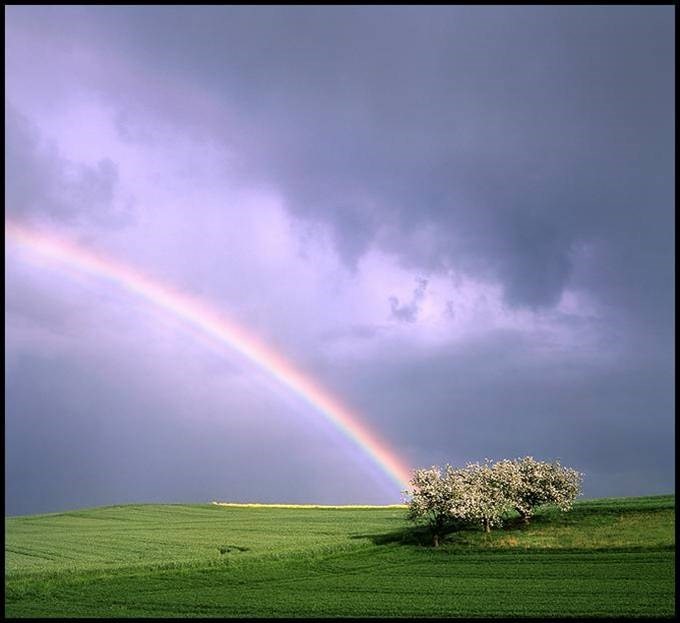 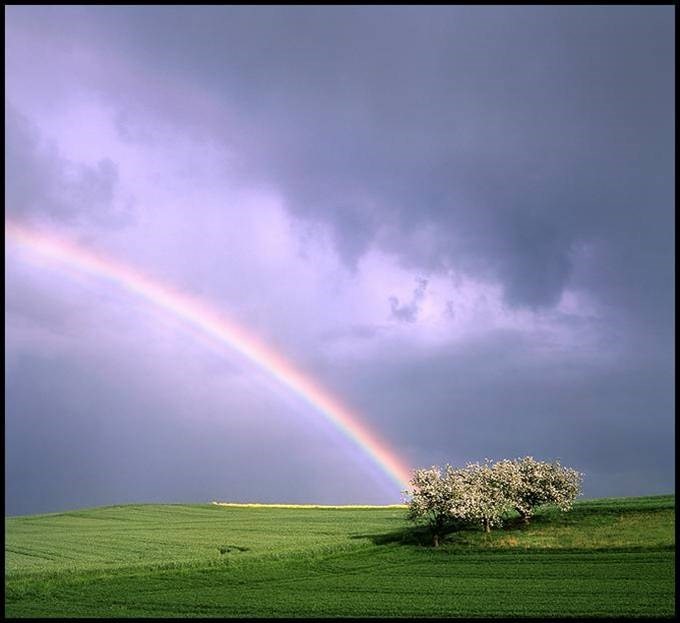 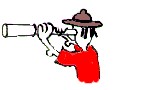 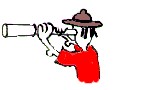 هدف كلي برنامه نظام مراقبت وباکنترل بیماري در کل كشور بود↓WHO↓برنامه حذفاجرای نظام مراقبت حذف بیماری وبا:مراقبت بیماری وبا به عنوان جزئی از نظام مراقبت کشوری باید به گونه ای اجرا شوو  که بتواند اطلاعات  قیقی از وضعیت این بیماری  ر مناطق مختلف کشوور را بوازگو و مستندات آن ثبت نگهداری و قابل ارائه و  فاع باشد.نظام مراقبت این بیماری  ر برنامه حذف، مبتنی بر شناسایی  قیق و به هنگام مووار  کلیه موار  سندرم اسهال حا  آبکی و تعاریف مندرج  ر نظام مراقبت التور بوه شورح زیر می باشد:اصطلاحات مهم WHO  در برنامه حذف بیماری وبا:منطقه آندمیک وبا :منطقه ای است که در آن در طی سه سال گذشته انتقال محلی بیماری شناسایی شده:)در حد استان ، شهرستان و حتی کوچکتر از آن (. هر کشوری که حداقل یکی از مناطق با خصوصیت فوق داشته باشد به عنوان کشور آندمیک وبا شناسایی می شود.منطقه داغ انتقال وبا )Hot Spot( : منطقه محدودی که در آن شرایط فرهنگی ،اقتصادی و محیطی باعث افزایش انتقال بیماری می شودو در آن منطقه بیماری وبا بصورت دائم و یا در دوره های منظم بروز پیدا می کندمناطقی که در آن با توجه به شرایط فوق ، احتمال انتقال بیماری وجود داشته ولی بیماری از آنها گزارش نشده است به عنوان مناطق داغ انتقال بیماری در نظر گرفته می شود.طغیان بیماری وبا:شناسایی حد اقل یک مورد تایید شده وبا به همراه شواهد دال بر انتقال محلی میکروبوجود داشته باشد. یابروز بیش از  حد انتظار بیماری وبا در منطقه ای که قبلا انتقال بیماری در آن ثابت شده در  طی دو هفته متوالی و تایید شده آزمایشگاهی ،به عنوان طغیان در نظر گرفته می شود.> توضیح اینکه عناوین همه گیری وبا )Cholera epidemic( و طغیان وبا )Cholera outbreak( به صورت متعارف در نظر گرفته می شوند.) Cholera Alert( هشدار وباعبارت است:شناسایی ابتلا به اسهال حاد آبکی  2 مورد یا بیشتر فرد با سن 2 سال یا بالاتر)مرتبط از نظر زمانی و مکانی(همراه با کم آبی شدید یا مرگ ناشی از اسهال حاد آبکی از همان مناطق به فاصله زمانی یک هفته از یکدیگریایک مورد مرگ ناشی از اسهال حاد آبکی شدید در یک فرد حداقل 5 ساله.یا یک مورد اسهال حاد آبکی با تست تشخیص سریع مثبت از نظرر کلررا )Positive Rapid Diagnostic Test( در منطقره ای کره هنوز مورد قطعی وبا کشف نشده است)از جمله مناطق در خطر گسترش بیماری ناشی از طغیان اخیر( .عوامل خطر ابتلا به بیماری وبا:در شرایط جابجایی های وسیع انسانی ، که جمعیت زیادی در یک منطقه جمع می شوند و معمولا همراه با کمبود دسترسی به خدمات بهداشتی درمانی و آب سالم است، اتفاق می افتد.شدت بیماری وبا :بستگی به تعداد ویبریوکلرای خورده شده ، نقص ایمنی اکتسابی ، حاملگی ، عدم تغذیه با شیر مادر ، نقصان تولید اسید معده به دلیل بیماریهای گوارشی  ، سوءتغذیه و گروه خونی Oبهترین راه پیشگیری از بیماری وبا:بهبود دسترسی به آب تمیزدفع مناسب فاضلاب بودهواکسیناسیون بر علیه بیماری وبا به عنوان مکمل پیشگیری از ابتلا به وبا بکار می رود کهمی تواند بصورت کوتاه مدت یا میان مدت اجرایی شود.باید توجه داشت که ایمنی علیه بیماری وبا مبتنی بر نوع سرو گروپ است و ابتلا به عفونت با سروگروپ 1O سبب محافظت بر علیهسرو گروپ 139O نمی شود . در صورت تصمیم به واکسیناسیون علیه بیماری وبا، واکسن باید در افراد بالای 2 سال مورد استفاده قرارگیرد.( Cholera El…… ) حذف وباهر کشوری که حداقل3 سال متوالی  هیچ مور  قطعی وبا ناشی از انتقوالمحلی بیماری نداشته باشدو  ارای نظام مراقبت اپیدمیولوژیک و آزمایشگاهی کارآمدی باشود کوه قا ر به شناسایی و تایید همه موار   وبا باشد ، به مرحله حذف کلرا  سوت یافته است)مستندات قابل قبول(.◄ 1- بیوتیپ کلاسیک 2- بیوتیپ التور ویژه گی های مهم بیوتیپ التور :تولید توکسین کمتر ولی مقاومت محیطی بالا و سازگاری محیطی بالا  - داری طیف بالینی وسیعی - مبتلایان بدون علامت زیادی دارد :- از افرادی که دچار عفونت با ویبرکلرا ی التور می شود تقریباً :75 درصد آنها بی علامت هستند و هیچ نشانه ای از بیماری را ندارند. 20 درصد آنها دچار اسهالی می شوند که از سایر اسهال ها قابل افتراق نیستفقط در 5-2 درصد )درصد اندکی ( از افراد : اسهال آبکی شدید و شکل آب برنجی ، استفراغ و از دست رفتن شدید آب بدن رخ می دهد.تشکیل کمیته های درون بخشی و برگزاری جلسات آن) جلسات در سطح دانشگاه - جلسات درسطح معاونت بهداشتی - داخل شبکه بهداشت ..(تشکیل کمیته های بین بخشی و برگزاری به هنگام جلسات آنآموزش) پرسنل نظام سلامت همه بخش های دولتی و خصوصی و تامین اجتمایی و نظامی و انتظامی در تمام سطوح- عموم جامعه (شناسلیی دقیق مناطق پرخطرهر شهرستان و مراقبت ویژهشناسایی دقیق گروههای پر خطر هرشهرستان و مراقبت ویژهفراهم آوردن آب سالم ونظارت بر سالم بودن آب مصرفی ) علاوه بر کلرسنجی، کلرزنی ، آزمایشات میکروبی و .... ، حتما هر نوع شکستگی و تعمیرات زیرنظر 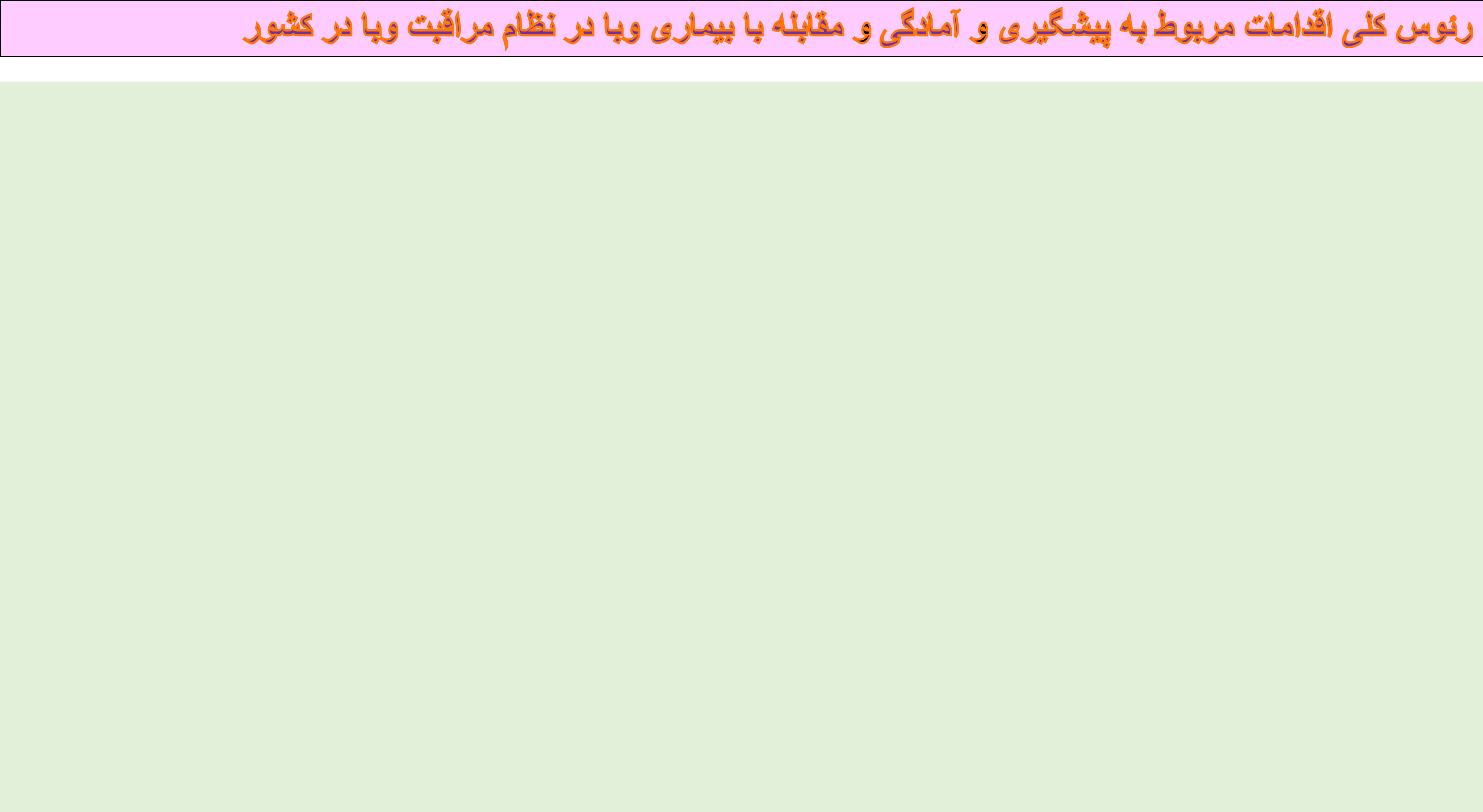 بهداشت محیط باشد(فراهم آوردن مواد غذای سالم و نظارت بر سالم بودن مواد غذاییدفع بهداشتی فاضلاب و مدفوع و زباله و مبارزه با حشرات و اعمال نظارت مستمر بر آنهاانجام مراقبت مستمر درمحیط وتهیه نمونه )  آب و موادغذایی و فاضلاب(انجام مراقبت مستمر در جمعیت های انسانی )بیماریابی(: نمونه گیری مستمر از موارد مشکوک انسانی در تمام فصول سال) توجه خاص با وارده ها (تشخیص : تدارک امکانات ووسایل و مواد مورد نیاز برای تشخیص بیماری ومقابله با اپیدمیها) توجه خاص با وارده ها (درمان همه موارد: تدارک امکانات وداروهای مورد نیاز برای پیشگیری و درمان وکنترل بیماری ومقابله با اپیدمی احتمالی بررسی های اپیدمیولوژیکی وانجام سریع اقدامات بعد گزارش مورد مثبتگزارش منظم داده ها و اقدامات به سطوح بالا تر) آمار نمونه گیری ماهیانه -آمارفصلی فعالیت های جامع مراقبت وبا–موارد ناگ – گزارش فوری تلفنی مثبت التور(کل بیماران تشخیصیتشکیل کمیته های درون بخشی و برگزاری جلسات آن) جلسات در سطح دانشگاه - جلسات درسطح معاونت بهداشتی - داخل شبکه بهداشت ..(تشکیل کمیته های بین بخشی و برگزاری به هنگام جلسات آنآموزش) پرسنل نظام سلامت همه بخش های دولتی و خصوصی و تامین اجتمایی و نظامی و انتظامی در تمام سطوح- عموم جامعه (4- شناسلیی دقیق مناطق پرخطرهر شهرستان و مراقبت ویژه5- شناسایی دقیق گروههای پر خطر هرشهرستان و مراقبت ویژهتهیه آب سالم ونظارت بر سالم بودن آب مصرفی ) علاوه بر کلرسنجی، کلرزنی ، آزمایشات میکروبی و .... ، حتما هر نوع شکستگی و تعمیرات زیرنظر بهداشت محیط باشد(تهیه مواد غذای سالم و نظارت بر سالم بودن مواد غذایی8- دفع بهداشتی فاضلاب و مدفوع  و زباله و مبارزه با حشرات 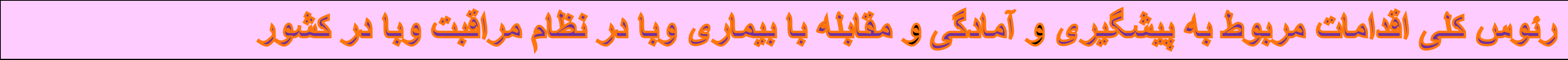 انجام مراقبت مستمر درمحیط وتهیه نمونه )  آب و موادغذایی و فاضلاب(انجام مراقبت مستمر در جمعیت های انسانی )بیماریابی(: نمونه گیری مستمر از موارد مشکوک انسانی در تمام فصول سال ) توجه خاص با وارده ها (تشخیص : تدارک امکانات ووسایل و مواد مورد نیاز برای تشخیص بیماری ومقابله با اپیدمیها) توجه خاص با وارده ها (درمان موارد: تدارک امکانات وداروهای مورد نیاز برای تشخیص و درمان وکنترل بیماری ومقابله با اپیدمی احتمالی بررسی های اپیدمیولوژیکی وانجام سریع اقدامات بعد گزارش مثبتگزارش منظم داده ها و اقدامات به سطوح بالا تر) آمار نمونه گیری ماهیانه -آمارفصلی فعالیت های جامع مراقبت وبا–موارد ناگ – گزارش فوری تلفنی مثبت التور(نمونه گیری، انتقال وآزمایش   نمون ههای انسانی و محیط از نظرآلودگی به ویبریو کلرا:مراقبت فاضلابهای منطقه : نمون هگیری، انتقال و جداسازی ویبریوکلرا از  نمونه های فاضلابمراقبت آب های شرب منطقه : نمونه گیری، انتقال و جداسازی ویبریوکلرا  از  نمونه های آبمراقبت مواد غذایی منطقه: نمون هگیری، انتقال و جداسازی ویبریوکلرا  از نمون ههای غذا و رسوبات و نمون ههای دیگر محیطیمراقبت انسانها :  نمون هگیری، انتقال وجداسازی ویبریوکلرا   از  نمونه های مدفوع انسانی 2- نمون هگیری، انتقال  و جداسازی ویبریوکلرا از نمون ههای فاضلاب:مراقبت از فاضلاب ها با استفاده از نمون هبرداری به روش سواپ های مور صورت م یگیرد.این روش یک روش عملی و مؤثر برای شناسایی ویبریوکلرا در فاضلا بها م یباشد.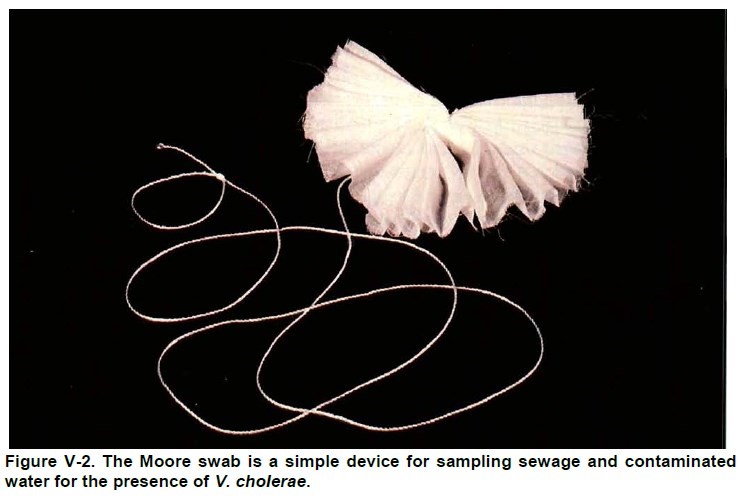 مواد مورد نیاز جهت نمون هگیری فاضلاب به تعداد 10 عدد:ده عدد سواپ مور100 یارد نخ ماهیگری نایلونی )25 اینچ( کلدباکس )یخدان(ظروف ایمنی مناسب به تعداد 10 عدد10 جفت دستکش لاتکس5-3 لیتر آب پپتونه قلیاییمراحل ساخت سوا پهای مور:سواپ های مور به وسیله بریدن تکه هایی از گازهایی از جنس کتان )تنظیف( بهابعاد  Cm  120 طول و  Cm 15 عرض ساخته می شود.این نوار پارچ های را از طول تا زده  وبصورت حلقوی در آورده و نخ نایلونی ماهیگیری را محکم به وسط نوار پارچ های تا زده ببندید  و قبل از استفاده، سواپساخته شده را در کاغذ اتوکلاو پیچانده و در اتوکلاو استریل نمایید.جهت نظارت و مراقبت مؤثر بیماری وبا در فاضلاب ها:- سوا پهای مور را در قسمت اصلی ورودی فاضلاب  یا کانون های مرکزی سیستم فاضلاب قرار دهید. - محل قرار دادن سواپ های مور باید بدقت انتخاب شود  این مکان ها باید در قسمت های بالادست فاضلا بها و جایگاه هایی که زباله ها و مواد فاضلابی بازیافت شده تداخل نمی کند انتخاب شود تا از آلودگی با مواد سمی و زباله های دیگر جلوگیری شود.- سوا پهای مور را  به وسیله سیم متصل به آن آویزان نمایید و اجازه دهید به مدت 48-24 ساعت در فاضلاب بمانند.جمع آوری و انتقال نمون ههای فاضلاب به آزمایشگاه:بعد از پوشیدن دستکش های لاتکس ، سواپ های مو را در آورده از محل سیم جدا نمایید و در یک ظرف ایمن با ظرفیت و اندازه مناسب قرار دهید. برچسب ظروف انتقال )محل جم عآوری نمونه ها و تاریخ (را بچسبانید. نمونه ها باید به سرعت و تا حد ممکن همراه با بسته های یخ به آزمایشگگاه منتقگل شگود تگا در حگد ممکن از افزایش درجه حگرار  جوگوگیری شگود )طبگ  دسگتورالعمل انتقگال نمونگ هها( اگگر از زمگان جم عآوری نمونه ها تا رسیدن به آزمایشگاه بیشتر از 3 ساعت طول بکشد بایگد سگواپ های مگور را در آب پپتونه قویایی به میزان 300 تا 500 س یسی  قرار دهید )بازیابی مناسب ویبریوکورا تگممین شگود. ( وبگه آزمایشگاه منتقل شودسواپ مور و به همراه آن نمونه فاضلاب یا آب باید 10 تا 20 درصد حجم آب پپتونه باشد تا نسگبتمتناسبی از نمونه در مایع غنی شده و جهت بدست آمدن ویبریوها بوجود آید. خیلی سریع نمونه در ها محیط در آب آبپپتونه  قلیایی پپتونهرشد  مبه  یکنند مدو در   8-68-6ساعت تعداد ساعت زیادی از قبل از ویبریو نسبت به مرحوه ارگانیسم کشتهای  در غیرویبریو درپویت  محیط انکوبه حضور می خواهند داشتگردد. (. )گونه های ویبریوو تشکیل کمیته های درون بخشی و برگزاری جلسات آن) جلسات در سطح دانشگاه - جلسات درسطح معاونت بهداشتی - داخل شبکه بهداشت ..(تشکیل کمیته های بین بخشی و برگزاری به هنگام جلسات آنآموزش) پرسنل نظام سلامت همه بخش های دولتی و خصوصی و تامین اجتمایی و نظامی و انتظامی در تمام سطوح- عموم جامعه (4- شناسلیی دقیق مناطق پرخطرهر شهرستان و مراقبت ویژه5- شناسایی دقیق گروههای پر خطر هرشهرستان و مراقبت ویژهتهیه آب سالم ونظارت بر سالم بودن آب مصرفی ) علاوه بر کلرسنجی، کلرزنی ، آزمایشات میکروبی و .... ، حتما هر نوع شکستگی و تعمیرات زیرنظر بهداشت محیط باشد(تهیه مواد غذای سالم و نظارت بر سالم بودن مواد غذایی8- دفع بهداشتی فاضلاب و مدفوع  و زباله و مبارزه با حشرات انجام مراقبت مستمر درمحیط وتهیه نمونه )  آب و موادغذایی و فاضلاب( انجام مراقبت مستمر در جمعیت های انسانی )بیماریابی(:نمونه گیری مستمر از موارد مشکوک انسانی در تمام فصول سال ) توجه خاص با وارده ها (تشخیص : تدارک امکانات ووسایل و مواد مورد نیاز برای تشخیص بیماری ومقابله با اپیدمیها) توجه خاص با وارده ها (درمان موارد: تدارک امکانات وداروهای مورد نیاز برای تشخیص و درمان وکنترل بیماری ومقابله با اپیدمی احتمالی بررسی های اپیدمیولوژیکی وانجام سریع اقدامات بعد گزارش مثبتگزارش منظم داده ها و اقدامات به سطوح بالا تر) آمار نمونه گیری ماهیانه -آمارفصلی فعالیت های جامع مراقبت وبا–موارد ناگ – گزارش فوری تلفنی مثبت التور(1- نمون هگیری، انتقال وجداسازی ویبریوکلرا از نمونه های مدفوع انسانی :تعریف مورد مشکوک به التور) نه تعریف مورد وبا(تهیه سوآپ رکتال یا مدفوع تازه – داخل محیط کری بلر – انتقال به آزمایشگاه زیر 7 روزبا کری بلر یا 2 ساعت بدون کری بلر) زمان جمع آوری مدفوع هرچه سریع تر پس از اسهال و در کمتر از 4 روز و قبل از درمان با آنتی بیوتیک ها باید صورت بپذیرد. (تعاریف مراقبتی بیماری وباتعریف مورد مشکوک به وبا:الف( در مورد اسپورادیک و حالت عادی(مناطقی که درگیر طغیان وبا نباشند):هر فرد 2 سال به بالا که دچار اسهال حاد با دهیدراتاسیون شدید تا متوسطشود و یا در اثر اسهال بمیرد.ب( درطغیان اسهال حاد آبکی :همه موارد مشکوک بوده و باید از نظر التور نمونه برداری مدفوع بعمل آید.تعریف مورد مشکوک به التور) نه تعریف مورد وبا(را  باید  " تمام رده ها ستادی ومیانی و محیطی )کلیه بیمارستانها کشور، واحدهای بهداشتی و کلینیک ها و مطب ها و پایگاههای مراقبت مرزی  و بهداشتی  و میهمان شهرها ، اردوگاههای اتباع خارجی ، ...( بدانند .تهیه سوآپ رکتال یا مدفوع تازه – داخل محیط کری بلر – انتقال به آزمایشگاه زیر 7 روزبا کری بلر یا 2 ساعت بدون کری بلر) زمان جمع آوری مدفوع هرچه سریع تر پس از اسهال و در کمتر از 4 روز و قبل از درمان با آنتی بیوتیک ها باید صورت بپذیرد. (ابزارهای نظارتی و فرم های ثبت و جمع آوری نتایج داده های نظام مراقبت التور در کشوردانشگاه علوم پزشکی و خدمات بهداشتی درمانی ......مرکز بهداشت شهرستان شهرستان   ........مراقبت التور )فرم شماره 1/1( لیست واحد های بهداشتی و درمانی و بیمارستانهای واجد شرایط مراقبت التور.دانشگاه علوم پزشکی و خدمات بهداشتی درمانی ......مرکز بهداشت شهرستان  ........مراقبت التور )فرم شماره 2/1(    دفتر ثبت توزیع محیط های کری بلر التور شهرستان  .......................................... ردیف برای هر سال شمسی از ابتدا شروع میشود• ثبت و گزارش تمام موارد مشکوک مطابق نظام مراقبت سندرمیک و فرم شماره 2)بیمارستانها، واحدهای بهداشتی و مطب ها وپایگاههای مراقبت مرزی و اردوگاهها  و...(:تهیه سوآپ رکتال یا مدفوع تازه – داخل محیط کری بلر – انتقال به آزمایشگاه زیر 7 روزبا کری بلر یا 2 ساعت بدون کری بلر) زمان جمع آوری مدفوع هرچه سریع تر پس از اسهال و در کمتر از 4 روز و قبل از درمان با آنتی بیوتیک ها باید صورت بپذیرد. (دانشگاه علوم پزشکی و خدمات بهداشتی درمانی.....مرکز بهداشت شهرستان .......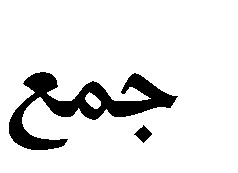 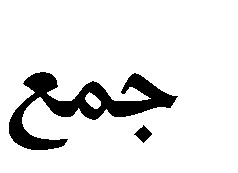 )فرم شماره/2(نمودار پایش روزانه سندرم اسهالحاد آبکی : بیمارستان ....مركز جامع س/م ج س 16 ساعته....پایگاه شهری ...خانه بهداشت ....پایگاه مرزی.. ماه .. سال نمودار ثبت موارد اسهالي: بیمارستان..... مركزبهداشی درمانی......   خانه بهداشت       ماه             سال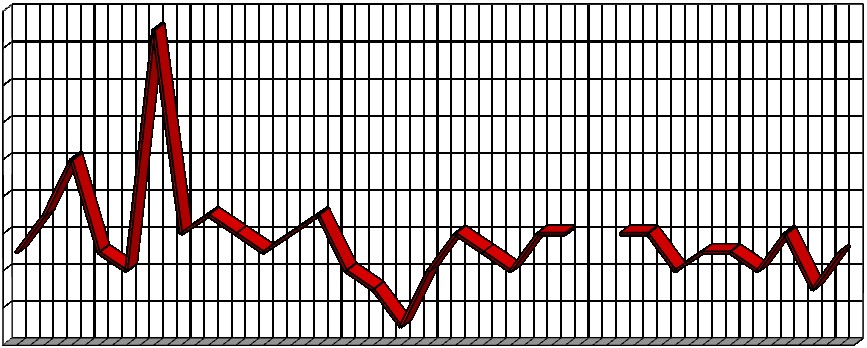 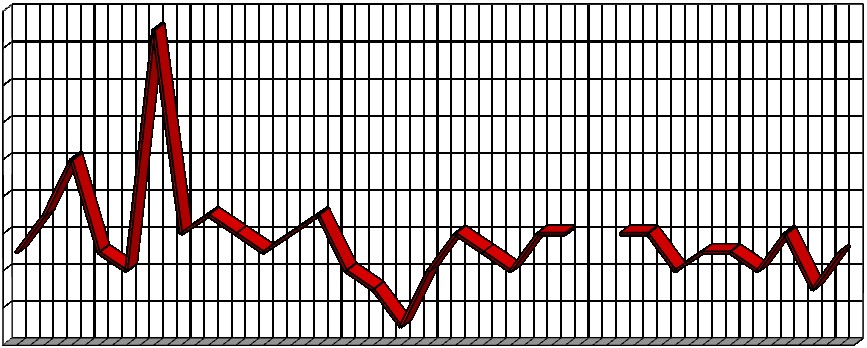 1 2 3 4 5 6 7 8 9 10111213141516171819202122232425262728293031•تهیه نمونه وارسال به آزمایشگاه ،از تمام یا  تعدادی ازموارد مشکوک با توجه به شرایط  محلی ، منطقه ، کشور ،کشورهای همسایه و فصل و دما و جمعیت مبتلا و امکانات موجود و......در تمام واحد های ارائه کننده خدمات بهداشتی درمانی موارد اسهال های حادآبکی در تمام ماههای سال بویژه در فصول گرم )بیمارستانها، واحدهای بهداشتی و مطب ها وپایگاههای مراقبت مرزی و بهداشتی  و...(:تهیه سوآپ رکتال یا مدفوع تازه – داخل محیط کری بلر – انتقال به آزمایشگاه زیر 7 روزبا کری بلر یا 2 ساعت بدون کری بلر) زمان جمع آوری مدفوع هرچه سریع تر پس از اسهال و در کمتر از 4 روز و قبل از درمان با آنتی بیوتیک ها باید صورت بپذیرد. (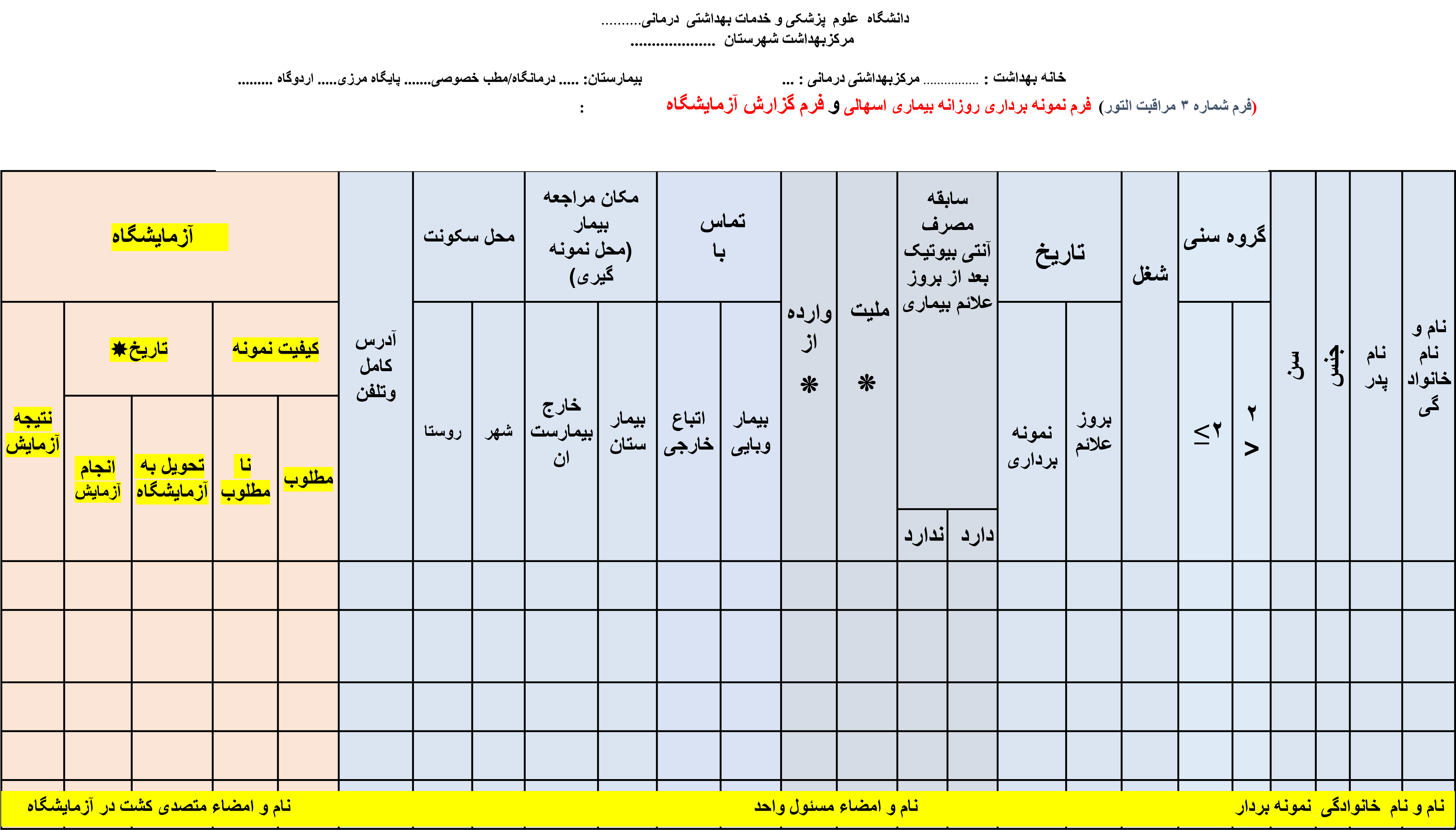 شرایط نگهداری محیط انتقال كر يبلرقبل از تهیه و قرار دادن سوآپ رکتال : نگهداری در داخل یخچال یا محل خنک و دور از نورآفتاببعد از تهیه و قرار دادن سوآپ رکتال در محیط کری بلر: نگهداری در خارج یخچال و در محل خنک دور ازتابش آفتاب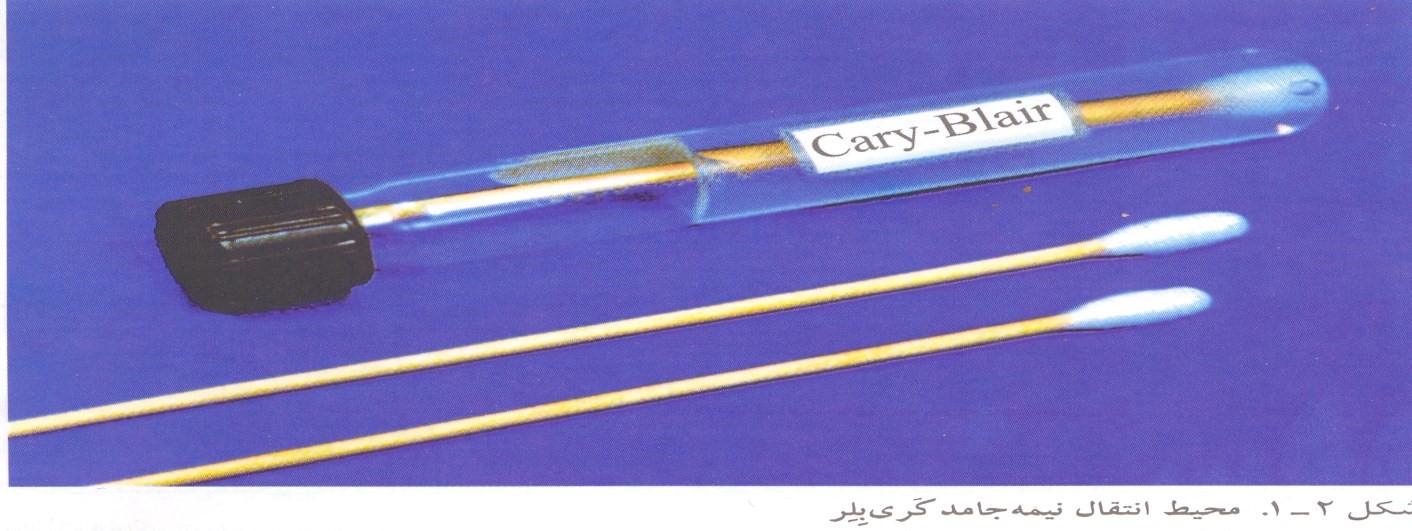 دفتر ثبت آزمایشات التوردرآزمایشگاه مرکز بهداشت شهرستان  .................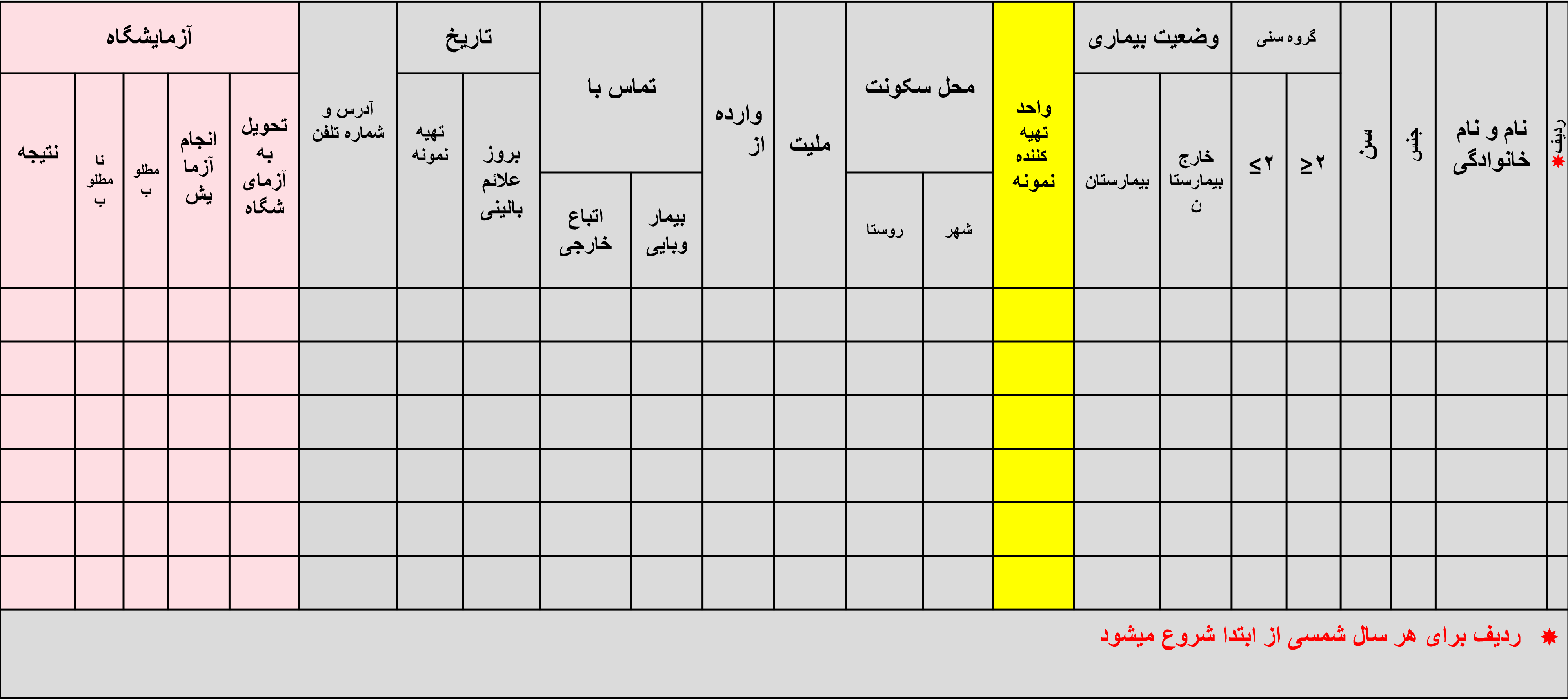 مراقبت التور )فرم شماره 4 (◄ - نکته مهم :حتما فرم های نمونه گیری پس از انجام آزمایش و تکمیل اطلاعات قسمت آزمایشگاه و ثبت نتایج کیفیت و آزمایش، در اولین زمان ممکن به واحد ارسال کننده نمونه بازگشت و در واحد بایگانی شود.فرم گزارش آمار ماهیانه آزمایشات التوردرآزمایشگاه مرکز بهداشت شهرستان  .................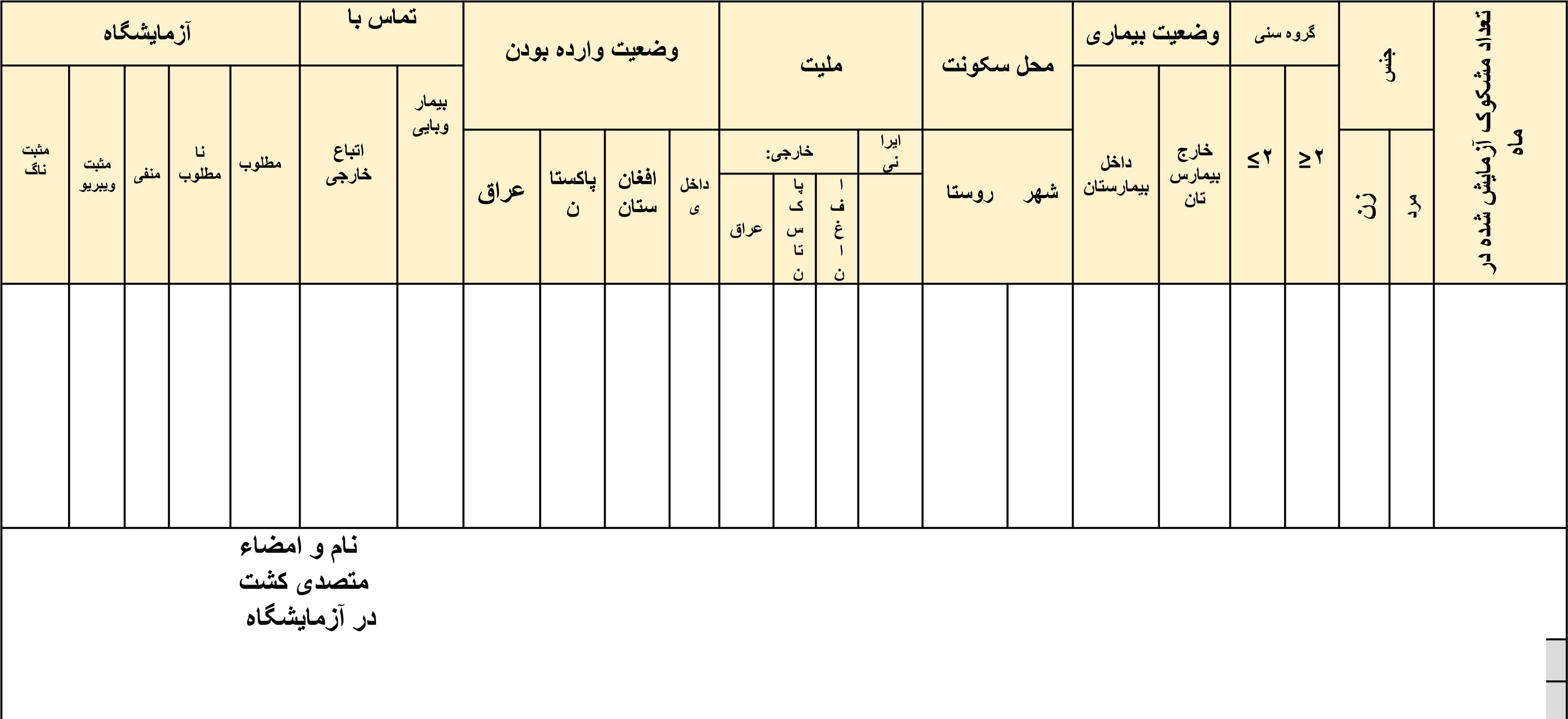 سال   : ..........  ماه : ..........تشکیل کمیته های درون بخشی و برگزاری جلسات آن) جلسات در سطح دانشگاه - جلسات درسطح معاونت بهداشتی - داخل شبکه بهداشت ..(تشکیل کمیته های بین بخشی و برگزاری به هنگام جلسات آنآموزش) پرسنل نظام سلامت همه بخش های دولتی و خصوصی و تامین اجتمایی و نظامی و انتظامی در تمام سطوح- عموم جامعه (4- شناسلیی دقیق مناطق پرخطرهر شهرستان و مراقبت ویژه5- شناسایی دقیق گروههای پر خطر هرشهرستان و مراقبت ویژهتهیه آب سالم ونظارت بر سالم بودن آب مصرفی ) علاوه بر کلرسنجی، کلرزنی ، آزمایشات میکروبی و .... ، حتما هر نوع شکستگی و تعمیرات زیرنظر بهداشت محیط باشد(تهیه مواد غذای سالم و نظارت بر سالم بودن مواد غذایی8- دفع بهداشتی فاضلاب و مدفوع  و زباله و مبارزه با حشرات انجام مراقبت مستمر درمحیط وتهیه نمونه )  آب و موادغذایی و فاضلاب(انجام مراقبت مستمر در جمعیت های انسانی )بیماریابی(: نمونه گیری مستمر از موارد مشکوک انسانی در تمام فصول سال ) توجه خاص با وارده ها (11- تشخیص : تدارک امکانات ووسایل و مواد مورد نیاز برای تشخیص بیماری ومقابله با اپیدمیها) توجه خاص با وارده ها (درمان موارد: تدارک امکانات وداروهای مورد نیاز برای تشخیص و درمان وکنترل بیماری ومقابله با اپیدمی احتمالی بررسی های اپیدمیولوژیکی وانجام سریع اقدامات بعد گزارش مثبتگزارش منظم داده ها و اقدامات به سطوح بالا تر) آمار نمونه گیری ماهیانه -آمارفصلی فعالیت های جامع مراقبت وبا–موارد ناگ – گزارش فوری تلفنی مثبت التور(مورد قطعی وبا:•در نمونه مدفوع ،ویبریو کلرا 1O یا 139Oبه روش کشت یا PCRاز نمونه وی جدا شده باشد به عنوان مورد قطعی وبا طبقه بندی می گردد، مورد مثبت ناگ انسانی:	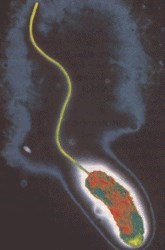 خلاصه اقدامات بعد از اعلام مثبت آزمایشگاه شهرستان :گزارش سریع تلفنی به ستاد بیماریهای شهرستان و دانشگاه و CDCتکمیل اطلاعات اولیه قابل دسترس در پورتال) فرم گزارش تلفنی و فرم بررسی مورد مثبت بیماری وبا – فرم بررسی ناگ مثبت (ارسال نمونه مثبت به سطوح بالا تا سطح آزمایشگاه مرجع سلامت.) حتما همراه با فرم نمونه گیری یا فرم شماره 3(- تائید تشخیص تمام موارد مثبت گزارش شده در شهرستان، درسطح آزمایشگاه دانشگاه و مرجع ملی- جهت انجام آنتی بیوگرام و تست های تعین ژنوتایپ ،ارسال تمام موارد مثبت شهرستان به آزمایشگاه ملی  )تهران- خ تقاطع حافظ و جمهوری- ساختمان قدیم وزارتخانه – کوچه :  زرتشتیان   پلاک :48 (- توسط امور آزمایشگاههای دانشگاه- پیگیری درمان بیمار مثبت التور به موازات اقدامات فوق بررسی کامل اپیدمیولوژیکی مورد مثبت و انجام فوری اقدامات کنترلی  و تکمیل و گزارشات تکمیلی خلاصه اقدامات بعد از اعلام مثبت آزمایشگاه شهرستان :ارسال نمونه مثبت به سطوح بالا تا سطح آزمایشگاه مرجع سلامت.) حتما همراه با فرم نمونه گیری یا فرم شماره 3(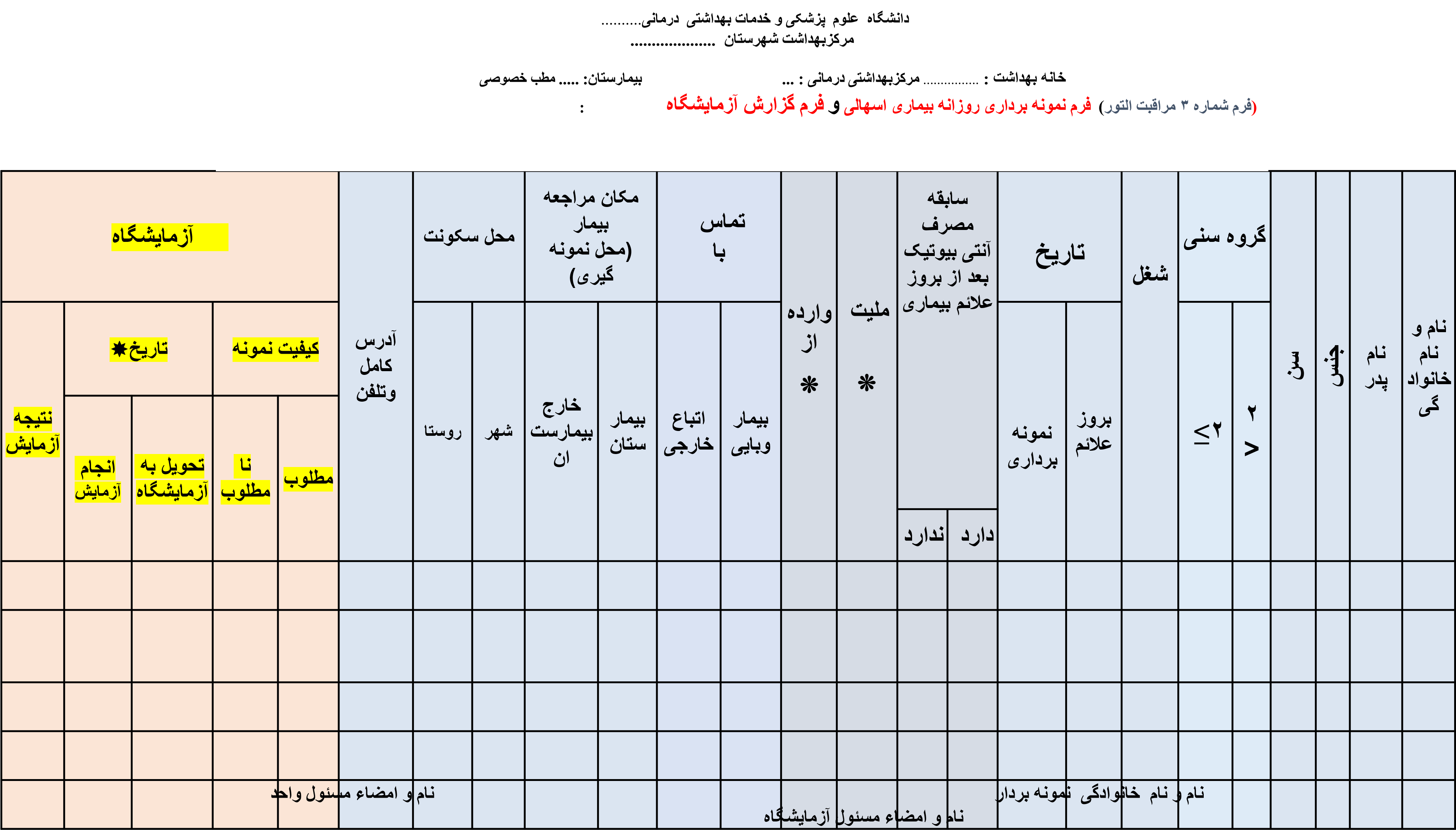 تشکیل کمیته های درون بخشی و برگزاری جلسات آن) جلسات در سطح دانشگاه - جلسات درسطح معاونت بهداشتی - داخل شبکه بهداشت ..(تشکیل کمیته های بین بخشی و برگزاری به هنگام جلسات آنآموزش) پرسنل نظام سلامت همه بخش های دولتی و خصوصی و تامین اجتمایی و نظامی و انتظامی در تمام سطوح- عموم جامعه (شناسلیی دقیق مناطق پرخطرهر شهرستان و مراقبت ویژهشناسایی دقیق گروههای پر خطر هرشهرستان و مراقبت ویژهتهیه آب سالم ونظارت بر سالم بودن آب مصرفی ) علاوه بر کلرسنجی، کلرزنی ، آزمایشات میکروبی و .... ، حتما هر نوع شکستگی و تعمیرات زیرنظر بهداشت محیط باشد(تهیه مواد غذای سالم و نظارت بر سالم بودن مواد غذایی8- دفع بهداشتی فاضلاب و مدفوع  و زباله و مبارزه با حشرات انجام مراقبت مستمر درمحیط وتهیه نمونه )  آب و موادغذایی و فاضلاب(انجام مراقبت مستمر در جمعیت های انسانی )بیماریابی(: نمونه گیری مستمر از موارد مشکوک انسانی در تمام فصول سال ) توجه خاص با وارده ها (تشخیص: تدارک امکانات ووسایل و مواد مورد نیاز برای تشخیص بیماری ومقابله با اپیدمیها) توجه خاص با وارده ها (12- درمان موارد: تدارک امکانات و داروهای مورد نیاز برای پیگیری و درمان وکنترل بیماری ومقابله با اپیدمی احتمالی 13- بررسی های اپیدمیولوژیکی وانجام سریع اقدامات بعد گزارش مثبت14- گزارش منظم داده ها و اقدامات به سطوح بالا تر) آمار نمونه گیری ماهیانه -آمارفصلی فعالیت های جامع مراقبت وبا–موارد ناگ – گزارش فوری تلفنی مثبت التور(٭ به علت افوزایش مقاوموت ویبریوو کلرابوه سفالسوپورین هوای نسول سووم فعولا سیفکسویم در درموان روتوین توصویه نمیشوود،در اپیودمی هوای آینوده بور حسوب نموای مقاومت ، ممکن است دستور درمانی تغییر یابد.تشکیل کمیته های درون بخشی و برگزاری جلسات آن) جلسات در سطح دانشگاه - جلسات درسطح معاونت بهداشتی - داخل شبکه بهداشت ..(تشکیل کمیته های بین بخشی و برگزاری به هنگام جلسات آنآموزش) پرسنل نظام سلامت همه بخش های دولتی و خصوصی و تامین اجتمایی و نظامی و انتظامی در تمام سطوح- عموم جامعه (شناسلیی دقیق مناطق پرخطرهر شهرستان و مراقبت ویژهشناسایی دقیق گروههای پر خطر هرشهرستان و مراقبت ویژهتهیه آب سالم ونظارت بر سالم بودن آب مصرفی ) علاوه بر کلرسنجی، کلرزنی ، آزمایشات میکروبی و .... ، حتما هر نوع شکستگی و تعمیرات زیرنظر بهداشت محیط باشد(تهیه مواد غذای سالم و نظارت بر سالم بودن مواد غذایی8- دفع بهداشتی فاضلاب و مدفوع  و زباله و مبارزه با حشرات انجام مراقبت مستمر درمحیط وتهیه نمونه )  آب و موادغذایی و فاضلاب(انجام مراقبت مستمر در جمعیت های انسانی )بیماریابی(: نمونه گیری مستمر از موارد مشکوک انسانی در تمام فصول سال ) توجه خاص با وارده ها (تشخیص: تدارک امکانات ووسایل و مواد مورد نیاز برای تشخیص بیماری ومقابله با اپیدمیها) توجه خاص با وارده ها (درمان موارد: تدارک امکانات و داروهای مورد نیاز برای پیگیری و درمان وکنترل بیماری ومقابله با اپیدمی احتمالی بررسی های اپیدمیولوژیکی وانجام سریع اقدامات بعد گزارش مثبتگزارش منظم داده ها و اقدامات به سطوح بالا تر) آمار نمونه گیری ماهیانه -آمارفصلی فعالیت های جامع مراقبت وبا–موارد ناگ – گزارش فوری تلفنی مثبت التور(بررسی دقیق و کامل مخصوصا موارد زیر )از حدود 2 – 7 روز قبل از بروزعلائم  تا 2 روز بعد از شروع مصرف آنتی بیوتیک(:◄ سابقه مسافرت ها از  و به ◄ مواد غذایی)خوراکی و آشامیدنی( فرد بیمار مثبت◄ افراد در معرض تماس مورد مثبت)افرادی که ازنظر خوردن وآشامیدن با بیمار با هم بوده اند( :از 5 روز قبل از بروز اولین علائم بالینی تا 2 روز بعد از شروع درمان اختصاصی در بیمار کشت مثبت.◄ وجود تماس با اتباع خارجی◄ بررسي وجود مراسم عمومي درمنطقه◄ بررسي و تعیین تاریخ احتمالي مواجهه◄ بررسي و تعیین اینكه آیا مورد اولیه است یا ثانویه ؟اگراولیه است چه كساني را آلوده كرده است ؟اگرثانویه است از چه كسي بیماري را گرفته است؟ ◄ آموزش بیمار و خانواده و موارد تماس◄تهیه نمونه از موارد تماس دارای علامت و ارسال به آزمایشگاه◄اقدامات بهداشت محیطی : نمونه برداری ، ضد عفونی و گندزدایی و ....◄ در منزل یا محل کار مورد بیمارقطعی وبا :بررسی وجود علائم گوارشی در سایر افراد در معرض تماس و نمونه گیری و آموزشآموزش و ضدعفونی با مواد گندزدای مناسب برای سرویس های بهداشتی ، روشویی ها، فاضلابها ، منابع آشامیدنی وسایرمصارف ◄ در محل بستری بیمار:ایزوله نمودن کامل نیاز نیست ، فقط ضد عفونی منظم قسمت های مورد نیازکافی است● اتاق بستری بیماران مبتلا به وبا :حالت 1: در اتاقهای دارای سرویس بهداشتی)توالت و روشویی اختصاصی( بستری بشوند حالت 2: در صورت عدم امکان جداسازی اتاق ، حداقل اختصاص یکی از توالت و روشویی های بخش به این بیمارانپایان اپیدمي•همه گیري موقعي تحت كنترل درآمده است كه به فاصله دو برابر دوره كمون این بیماری پس از بروز آخرین موردمورد جدیدي گزارش نشود.در این صورت همه گیري خاتمه یافته است.تشکیل کمیته های درون بخشی و برگزاری جلسات آن) جلسات در سطح دانشگاه - جلسات درسطح معاونت بهداشتی - داخل شبکه بهداشت ..(تشکیل کمیته های بین بخشی و برگزاری به هنگام جلسات آنآموزش) پرسنل نظام سلامت همه بخش های دولتی و خصوصی و تامین اجتمایی و نظامی و انتظامی در تمام سطوح- عموم جامعه (شناسلیی دقیق مناطق پرخطرهر شهرستان و مراقبت ویژهشناسایی دقیق گروههای پر خطر هرشهرستان و مراقبت ویژهتهیه آب سالم ونظارت بر سالم بودن آب مصرفی ) علاوه بر کلرسنجی، کلرزنی ، آزمایشات میکروبی و .... ، حتما هر نوع شکستگی و تعمیرات زیرنظر بهداشت محیط باشد(تهیه مواد غذای سالم و نظارت بر سالم بودن مواد غذایی8- دفع بهداشتی فاضلاب و مدفوع  و زباله و مبارزه با حشرات انجام مراقبت مستمر درمحیط وتهیه نمونه )  آب و موادغذایی و فاضلاب(انجام مراقبت مستمر در جمعیت های انسانی )بیماریابی(: نمونه گیری مستمر از موارد مشکوک انسانی در تمام فصول سال ) توجه خاص با وارده ها (تشخیص: تدارک امکانات ووسایل و مواد مورد نیاز برای تشخیص بیماری ومقابله با اپیدمیها) توجه خاص با وارده ها (درمان موارد: تدارک امکانات و داروهای مورد نیاز برای پیگیری و درمان وکنترل بیماری ومقابله با اپیدمی احتمالی بررسی های اپیدمیولوژیکی وانجام سریع اقدامات بعد گزارش مثبت14-گزارش به هنگام داده ها و اقدامات به سطوح بالا تر) آمار نمونه گیری ماهیانه -آمارفصلی فعالیت های جامع مراقبت وبا–موارد ناگ – گزارش فوری تلفنی مثبت التور(14-گزارش به هنگام داده ها و اقدامات به سطوح بالا تر:1- آمارآزمایشات موارد مشکوک نمونه گیری) ماهیانه (2-آمارفصلی فعالیت های جامع مراقبت وبا) فصلی (3– موارد ناگ )بلافاصله پس از تائید آزمایشگاه شهرستان(4– گزارش فوری تلفنی مثبت التور )بلافاصله پس از تائید آزمایشگاه شهرستان(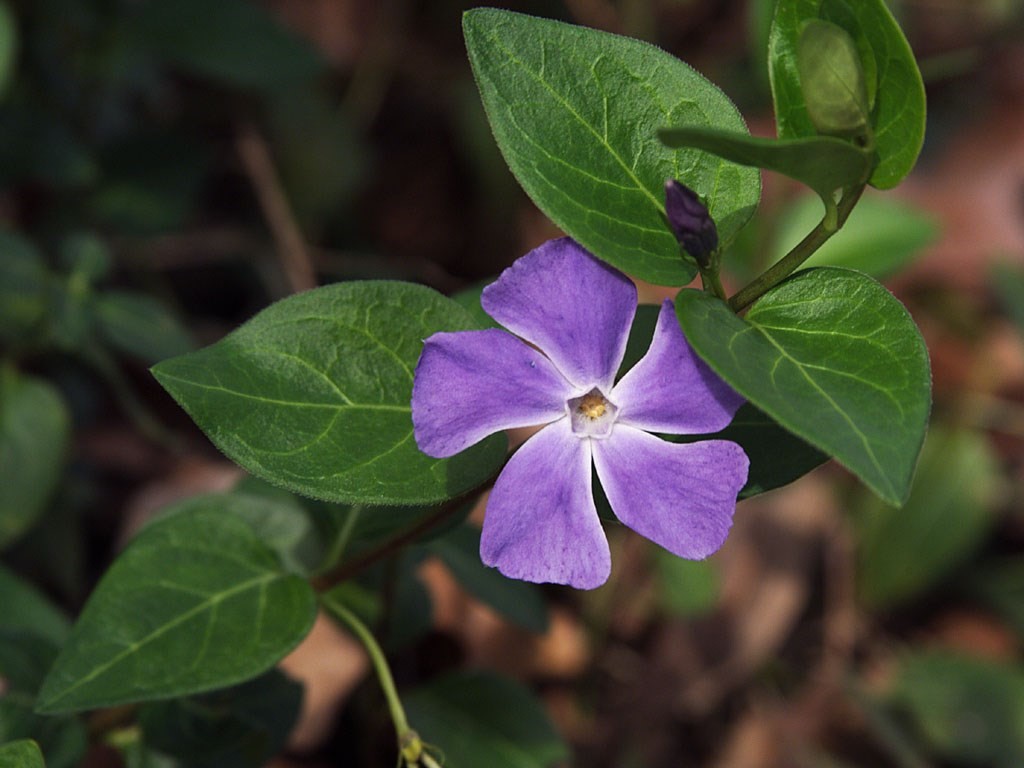 )فرم شماره 1 (نمودار پایش اسهال : شهرستان....بیمارستان .... مركز بهداشتي درماني  .... خانه بهداشت ... ماه .... سال نمودار ثبت موارد اسهالي: بیمارستان..... مركزبهداشی درمانی......   خانه بهداشت       ماه             سال1 2 3 4 5 6 7 8 9 10 11 12 13 14 15 16 17 18 19 20 21 22 23 24 25 26 27 28 29 30 31دانشگاه علوم پزشکی و خدمات بهداشتی درمانی ......مرکز بهداشت شهرستان  ........نام واحد های واجد شرایط مراقبت التور شهرستان  ..................مراقبت التور )فرم شماره 1/2( فرم واحد های بهداشتی و درمانی واجد شرایط مراقبت التور دانشگاه علوم پزشکی و خدمات بهداشتی درمانی ......مرکز بهداشت شهرستان  ........	مراقبت التور )فرم شماره 2/2(	دفتر توزیع محیط های کری بلر التور شهرستان......... ........................دفتر ثبت آزمایشات التور شهرستان  .................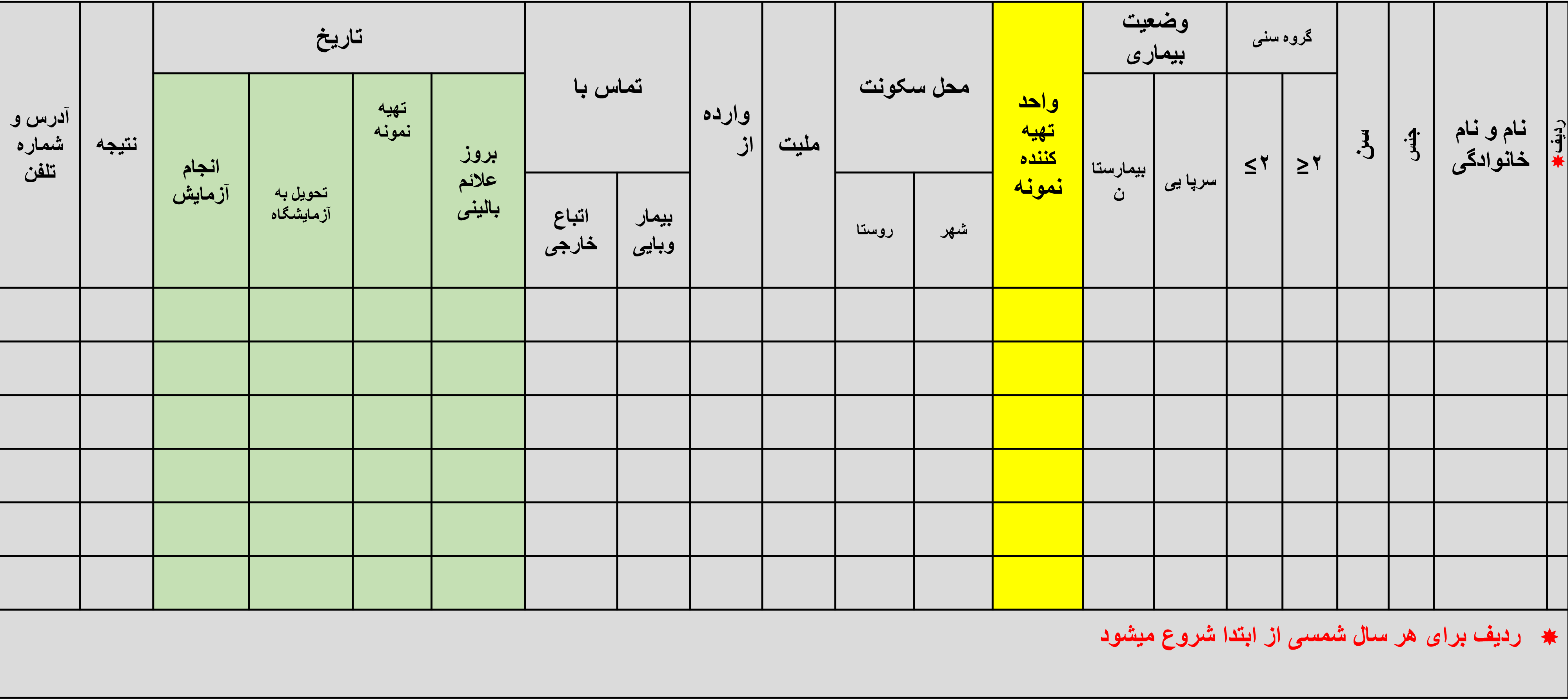 مراقبت التور )فرم شماره 4 (معاونت محترم بهداشت دانشگاه و رئيس مركز بهداشت استان رئیس مرکز بهداشت غرب اهوازمورد جدید :فرم ورود اطلاعات ماهانه نمونه برداری التور سال 1392-1391مورد جدید :رم ورود اطلاعات ماهانه نمونه برداری التور سال 1392-1391مورد جدید :فرم ورود اطلاعات ماهانه نمونه برداری التور سال 1392-1391مورد جدید :فرم ورود اطلاعات ماهانه نمونه برداری التور سال 1392-1391مرکز بهداشت شهرستان ........مراقبت التور) فرم شماره 6 ( لیست خطی ) گزارش تلفنی ( موارد  ناگ  مثبتسال:........ماه.... این فرم بعد از گزارش  آزمایشگاه التور توسط  واحد بیماریها  تکمیل و ثبت پورتال  ناگ میشود    فرم گزارش تلفنی و بررسی اپیدمیولوژیکی موارد  ناگ  مثبتاستاندانشگاهشهرستانسالماهنام خانوادگی و نامنام پدرکدملیتاریخ تولدجنسملیتمنطقهتعداد افراد مبتلا در خانوادهتاریخ بروزتاریخ نمونه برداریتاریخ انجام آزماشتاریخ گزارشوضعیت بالینیوضعیت درمانبیماریهای زمینه اینام بیماریهی زمینه ای ذکر شودمنبع آب آشامیدنیوضعیت کلراسیون آبنتیجه درمانآدرسکد پستینام و نام خانوادگی گزارشگرمورد جدید:مراقبت التور فرم شماره 7فرم گزارش تلفنی و بررسی اپیدمولوژیکی بیماری وبا در ایرانجنس *شما باید برای این فیلد الزامی یک مقدار وارد نمایید .انتخاب نمائيد1400mmafi...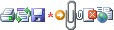 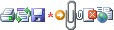 فرم گزارش فعالیت های فصلی مراقبت بیماری التوربیوتایپ های بیماری وبا :بیوتایپ کلاسیکبیوتایپ  التور )سوش های اوگاوا – اینابا(درایران برنامه نظام مراقبت بیماری وبا=مراقبت وبای نوع التور استنظارت شاخص نحوه محاسبه شاخصنام شاخصلیست مکتوب ارسالی و بازدیدپرسنل پزشکی آموزش دیده در این زمینه هانسبت پرسنل پزشکی آموزش دیده در زمینه بیماری وبا، تشخیص بیماری،  نمونه گیری،  درمان به کل پرسنل تابعه1لیست مکتوب ارسالی و بازدیدتعداد پزشکان ، پرستاران، آزمایشگاهی،... خصولتی و... آموزش دیده در این زمینه هانسبت پرسنل پزشکی آموزش دیده در زمینه بیماری وبا، تشخیص بیماری،  نمونه گیری،  درمان به کل پرسنل تابعه1لیست مکتوب ارسالی و بازدیدتعداد پرسنل بهداشتی آموزش دیده در زمینه شناسایی موارد  مشکوک، نمونه گیری ،تایید واقدامات کنترلینسبت پرسنل بهداشتی آموزش دیده در زمینه بیماری وبا و شناسایی موارد  مشکوک ، نمونه گیری،  تایید واقدامات کنترلی2لیست مکتوب ارسالی و بازدیدتعداد کل پرسنل بهداشتی موجودنسبت پرسنل بهداشتی آموزش دیده در زمینه بیماری وبا و شناسایی موارد  مشکوک ، نمونه گیری،  تایید واقدامات کنترلی2فرم شماره 1تعداد بیمارستانها و واحد های بهداشتی و درمانی که موارد مشکوک و مثبت را ثبت می کنندنسبت بیمارستانها و واحد های بهداشتی و درمانی که موارد مشکوک را)طبق نظام مراقبت سندرمیک( ثبتمی کنندبخصوص  بیمارستانها و پایگاههای مرزی3فرم شماره 1تعداد کل بیمارستانها و واحد های بهداشتی و درمانی موجودنسبت بیمارستانها و واحد های بهداشتی و درمانی که موارد مشکوک را)طبق نظام مراقبت سندرمیک( ثبتمی کنندبخصوص  بیمارستانها و پایگاههای مرزی3فرم 1/2وفرم2/2وبازدیدتعداد واحد های بهداشتی و درمانی دارای محیط کری بلر و پرتکل نمونه گیرینسبت بیمارستانها و واحد های بهداشتی و درمانی دارای محیط کری بلر و پرتکل نمونه گیری4فرم 1/2وفرم2/2وبازدیدکل بیمارستانها و واحد های موجود در منطقهنسبت بیمارستانها و واحد های بهداشتی و درمانی دارای محیط کری بلر و پرتکل نمونه گیری4دفتر آزمایشات التور شهرستان و بازدیدتعداد واحد های بهداشتی و درمانی که از موارد مشکوک نمونه ارسال می کنندنسبت بیمارستانها و واحد های بهداشتی و درمانیکه از موارد مشکوک نمونه تهیه و ارسال می کنند5دفتر آزمایشات التور شهرستان و بازدیدتعداد کل بیمارستانها و واحد های بهداشتی و درمانی موجودنسبت بیمارستانها و واحد های بهداشتی و درمانیکه از موارد مشکوک نمونه تهیه و ارسال می کنند5لیست توزیع و بازدیدتعداد واحد های بهداشتی و درمانی دارای ملزومات فوری درمانینسبت ذخیره ملزومات درمانی فوری موجود در بیمارستانها و واحد بهداشتی درمانی ،  شهرستان ، استان ، ملی6لیست توزیع و بازدیدتعداد کل بیمارستانها و واحد های بهداشتی و درمانی موجودنسبت ذخیره ملزومات درمانی فوری موجود در بیمارستانها و واحد بهداشتی درمانی ،  شهرستان ، استان ، ملی6دفتر آزمایشات التور شهرستان و فرمهای بررسی وبا و بازدیدتعداد موارد بررسی شده به هنگام در بیماران  گزارش شدهنسبت موارد برسی شده به هنگام به کل موارد مثبت گزارش شده7دفتر آزمایشات التور شهرستان و فرمهای بررسی وبا و بازدیدنسبت موارد برسی شده به هنگام به کل موارد مثبت گزارش شده7مقدار عددي شاخص در سال.....نحوه محاسبه شاخصنام شاخصردیففرم شماره 5 و تعداد زیر 5ساله های شهرستانکودکان زیر 5 سال× 2 ×02/.حداقل نمونه مورد انتظار سالیانه8فرم شماره 5 و تعداد زیر 5ساله های شهرستان	02/. ×	2× کودکان زیر 5 سالحداقل نمونه مورد انتظارماهیانه8فرم شماره 5 و تعداد زیر 5ساله های شهرستان12حداقل نمونه مورد انتظارماهیانه8	100	×   تعداد موارد التورمیزان حمله بیماری وبا9جمعیت در معرض خطرمیزان حمله بیماری وبا9تعداد مرگ از التورمیزان کشندگی بیماری وبا10تعداد موارد تائید شده آزمایشگاهیمیزان کشندگی بیماری وبا10. اسهال حاد آبکی:عبارت است از دفع 3 بار یا بیشتر مدفوع شل یا آبکی )غیر خونی(طی 24 ساعتتحویل محیط کری بلرتحویل محیط کری بلرنام و احد بهداشتییادرمانییابیمارستانیاپایگاه مرزی ، اردوگاه...............نام تحویل گیرندهتعدادتاریخنام و احد بهداشتییادرمانییابیمارستانیاپایگاه مرزی ، اردوگاه...............1234567...خلاصه نتایج نظام مراقبت التور در کشور برحسب استان-1395تا1399خلاصه نتایج نظام مراقبت التور در کشور برحسب استان-1395تا1399خلاصه نتایج نظام مراقبت التور در کشور برحسب استان-1395تا1399خلاصه نتایج نظام مراقبت التور در کشور برحسب استان-1395تا1399خلاصه نتایج نظام مراقبت التور در کشور برحسب استان-1395تا1399خلاصه نتایج نظام مراقبت التور در کشور برحسب استان-1395تا1399خلاصه نتایج نظام مراقبت التور در کشور برحسب استان-1395تا1399خلاصه نتایج نظام مراقبت التور در کشور برحسب استان-1395تا1399مبت ناگجمعیت 1399استانمشکوکمثبت وباوبا در 100/000 نفرTotal10795831263656840380000.78خوزستان17198891311449360002.31بوشهر31413841312510001.04قم10038493713980002.65البرز44728431329130000.45خراسان رضوی50987379468710001.37اصفهان 442683511853430002.21قزوین2925325213360000.15تهران882341967139730000.48یزد14847132612360002.10فارس6458673950510000.77مازندران4966472233910000.65سیستان و ب794586730450000.23چهارمحال ..83495229880002.23سمنان15910567640000.79کرمان311663433410000.12آذربایجان شرقی575742840510000.20آذربایجان غربی372552434390000.12خراسان شمالی8902258990000.56گلستان171562519750000.25خراسان جنوبی13625158220000.61کهگیلویه ..10781127530000.27مرکزی954111414780000.95همدان159481717790000.39اردبیل233450113060000.08ایلام13396046020000.66زنجان347180211070000.18کردستان121610116750000.06کرمانشاه207030219990000.10گیلان129910225710000.08لرستان212560718010000.39هرمزگان348160319420000.15آمادگی مقابله با طغیان و اپیدمی احتمالی وباآمادگی مقابله با طغیان و اپیدمی احتمالی وبالیست داروها و وسایل مورد نیاز  براي پاسخ دهی  به طغیان بیماری  وبا - پیش بینی برای 1000 بیمارلیست داروها و وسایل مورد نیاز  براي پاسخ دهی  به طغیان بیماری  وبا - پیش بینی برای 1000 بیمارلیست داروها و وسایل مورد نیاز  براي پاسخ دهی  به طغیان بیماری  وبا - پیش بینی برای 1000 بیمارلیست داروها و وسایل مورد نیاز  براي پاسخ دهی  به طغیان بیماری  وبا - پیش بینی برای 1000 بیمارمقدارمقدارآنتی بیوتیک های مورد نیاز آنتی بیوتیک های مورد نیاز 20002000قرص سیپروفلوكساسین mg  500قرص سیپروفلوكساسین mg  500قرص400mg 3000عدد و قرص200mg  6000 عددقرص400mg 3000عدد و قرص200mg  6000 عددقرص سفیکسیم)mg400و    mg200(قرص سفیکسیم)mg400و    mg200(12001200قرص اریترومایسین mg 400قرص اریترومایسین mg 400100100شربت اریترومایسین mg 200شربت اریترومایسین mg 20040004000آزیترومایسین mg 250)1گرم دز واحد(آزیترومایسین mg 250)1گرم دز واحد(60006000آمپی سیلینآمپی سیلین200200آمپول سفتریاکسین 1 گرمیآمپول سفتریاکسین 1 گرمی500500آب مقطر برای حل کردن آمپول سفتریاکسین آب مقطر برای حل کردن آمپول سفتریاکسین مقدارمقدارمحلول های درمانی و وسایل مورد نیاز محلول های درمانی و وسایل مورد نیاز 1000010000پودر ORS 28 گرمیپودر ORS 28 گرمی2000 بطری یک لیتری + ست سرم2000 بطری یک لیتری + ست سرمسرم رینگر لاکتات سرم رینگر لاکتات هر کدام 200 عددهر کدام 200 عدد	اسکلپ وین21G	و    24G	اسکلپ وین21G	و    24Gهر کدام 100 عددهر کدام 100 عددآنژیوکت های آبی – صورتی – سبز - خکستریآنژیوکت های آبی – صورتی – سبز - خکستری100 رول100 رولنوار چسب ضد حساسیتنوار چسب ضد حساسیتهر کدام 500 عددهر کدام 500 عددلیوان و قاشق چایخوری لیوان و قاشق چایخوری 50 قوطی متوسط50 قوطی متوسطبتادین بتادین 50 کیلو گرم50 کیلو گرمپنبه هیدرو فیلپنبه هیدرو فیل100 ویال100 ویالمحلول بیکربنات سدیم   ml(44mEq 50(محلول بیکربنات سدیم   ml(44mEq 50(100 ویال100 ویالمحلول کلرور پتاسیم15%  حجمCC 50محلول کلرور پتاسیم15%  حجمCC 50100 ویال100 ویالمحلول سولفات منیزیممحلول سولفات منیزیموزارت بهداشت درمان و آموزش پزشکیمعاونت بهداشتمرکز مدیریت بیماریهای واگیراداره مدیریت بیماریهای منتقله از آب و غذا دستورالعمل مراقبت و درمان بیماران مشکوک و مبتلا به وباتهیه و تدوین: کتر محمد مهدی گویا  	متخصص بیماریهای عفونی و رئیس مرکز مدیریت بیماریهای واگیر کتر محمو  نبوی                 متخصص بیماریهای عفونی کتر حسین معصومی اصل      فوق تخصص بیماریهای عفونی کو کان کتر مریم مسعو ی فر           رئیس ا اره بیماریهای منتقله از آب و غذامهندس محرم مافی                کارشناس ارشد مدیریت بیماریهابهار 1399آنتی بیوتیك های توصیه شده برای درمان مبتلایان به وبادر ایران-بهار1399آنتی بیوتیك های توصیه شده برای درمان مبتلایان به وبادر ایران-بهار1399آنتی بیوتیك های توصیه شده برای درمان مبتلایان به وبادر ایران-بهار1399بزرگسالانكودكان كمتر از 8 سالآنتي بیوتیك دوز واحدgr 1زیر 17 سال تجویز نشود.سیپروفلوكساسین400 ميلي گرم 4 بار در روز به مدت 3 روزچهار بار در روز به مدت 3 روزmg/kg/dose10اریترومایسیندوز واحدgr 1دوز واحدmg/kg/dose20ماكزیمم 1 گرکآزیترومایسینميلي گرم 4 بار در روز برای 3 روز500چهار بار در روز برای 3 روزmg/kg/dose 12.5آمپی سیلین---------Trimethoprim 8 -10 /mg/day  وبار در روز برای 3 روز2Solfamethoxazol 40 mg/kg/day کوتریموکسازول50 mg/kg/dayدر 4 دوز منقسم برای 3 روز،حداكثر 2 گرم در روز-------------تتراسیکلین 5 mg/kg/ single doseحداكثر 200 ميلي گرم در روز---------------داکسی سیکلیننکات مهم در بررسی مورد مثبت وبا :در برنامه مراقبت بیماری وبا :- پروفیلاکسی داروئی وجود ندارد◄ فقط در زندانها برای بند خاص بیمارمثبت قطعی یا مراکز نگهداری معلولین و افراد ناتوان و آسایشگاههای سالمندان حتما با اطلاع و هماهنگی و کسب اجازه از CDCفرمهای نظام مراقبت بیماری وباتعداد14تعداد12تعداد10تعداد8تعداد6تعداد4تعداد2روزروز123456789101112131415161718192021…31اسهال حاد آبكياسهال حاد آبكياسهال خونياسهال خونينام و احد بهداشتی درمانی ، بیمارستان ،پایگاه بهداشتی مرزی یا شهری ،درمانگاه ، .....12345678910111213....... ردیف برای هر سال شمسی از ابتدا شروع میشود ردیف برای هر سال شمسی از ابتدا شروع میشود فرم گزارش آمار ماهیانه آزمایشات التوردرآزمایشگاه مرکز بهداشت شهرستان  .................سال   : ..........  ماه : .......... فرم گزارش آمار ماهیانه آزمایشات التوردرآزمایشگاه مرکز بهداشت شهرستان  .................سال   : ..........  ماه : .......... فرم گزارش آمار ماهیانه آزمایشات التوردرآزمایشگاه مرکز بهداشت شهرستان  .................سال   : ..........  ماه : .......... فرم گزارش آمار ماهیانه آزمایشات التوردرآزمایشگاه مرکز بهداشت شهرستان  .................سال   : ..........  ماه : .......... فرم گزارش آمار ماهیانه آزمایشات التوردرآزمایشگاه مرکز بهداشت شهرستان  .................سال   : ..........  ماه : .......... فرم گزارش آمار ماهیانه آزمایشات التوردرآزمایشگاه مرکز بهداشت شهرستان  .................سال   : ..........  ماه : .......... فرم گزارش آمار ماهیانه آزمایشات التوردرآزمایشگاه مرکز بهداشت شهرستان  .................سال   : ..........  ماه : .......... فرم گزارش آمار ماهیانه آزمایشات التوردرآزمایشگاه مرکز بهداشت شهرستان  .................سال   : ..........  ماه : .......... فرم گزارش آمار ماهیانه آزمایشات التوردرآزمایشگاه مرکز بهداشت شهرستان  .................سال   : ..........  ماه : .......... فرم گزارش آمار ماهیانه آزمایشات التوردرآزمایشگاه مرکز بهداشت شهرستان  .................سال   : ..........  ماه : .......... فرم گزارش آمار ماهیانه آزمایشات التوردرآزمایشگاه مرکز بهداشت شهرستان  .................سال   : ..........  ماه : .......... فرم گزارش آمار ماهیانه آزمایشات التوردرآزمایشگاه مرکز بهداشت شهرستان  .................سال   : ..........  ماه : .......... فرم گزارش آمار ماهیانه آزمایشات التوردرآزمایشگاه مرکز بهداشت شهرستان  .................سال   : ..........  ماه : .......... فرم گزارش آمار ماهیانه آزمایشات التوردرآزمایشگاه مرکز بهداشت شهرستان  .................سال   : ..........  ماه : .......... فرم گزارش آمار ماهیانه آزمایشات التوردرآزمایشگاه مرکز بهداشت شهرستان  .................سال   : ..........  ماه : .......... فرم گزارش آمار ماهیانه آزمایشات التوردرآزمایشگاه مرکز بهداشت شهرستان  .................سال   : ..........  ماه : .......... فرم گزارش آمار ماهیانه آزمایشات التوردرآزمایشگاه مرکز بهداشت شهرستان  .................سال   : ..........  ماه : .......... فرم گزارش آمار ماهیانه آزمایشات التوردرآزمایشگاه مرکز بهداشت شهرستان  .................سال   : ..........  ماه : .......... فرم گزارش آمار ماهیانه آزمایشات التوردرآزمایشگاه مرکز بهداشت شهرستان  .................سال   : ..........  ماه : .......... فرم گزارش آمار ماهیانه آزمایشات التوردرآزمایشگاه مرکز بهداشت شهرستان  .................سال   : ..........  ماه : .......... فرم گزارش آمار ماهیانه آزمایشات التوردرآزمایشگاه مرکز بهداشت شهرستان  .................سال   : ..........  ماه : .......... فرم گزارش آمار ماهیانه آزمایشات التوردرآزمایشگاه مرکز بهداشت شهرستان  .................سال   : ..........  ماه : .......... فرم گزارش آمار ماهیانه آزمایشات التوردرآزمایشگاه مرکز بهداشت شهرستان  .................سال   : ..........  ماه : .......... فرم گزارش آمار ماهیانه آزمایشات التوردرآزمایشگاه مرکز بهداشت شهرستان  .................سال   : ..........  ماه : ..........آزمایشگاهآزمایشگاهآزمایشگاهآزمایشگاهتماس باتماس باوضعیت وارده بودن**وضعیت وارده بودن**وضعیت وارده بودن**وضعیت وارده بودن**ملیت **ملیت **ملیت **ملیت **محل سکونتمحل سکونتوضعیت بیماریوضعیت بیماریگروه سنیگروه سنیمثبتناگمثبتویبریومنفینامطلوبمطلوباتباع خارجیبیمار وباییوضعیت وارده بودن**وضعیت وارده بودن**وضعیت وارده بودن**وضعیت وارده بودن**ملیت **ملیت **ملیت **ملیت **محل سکونتمحل سکونتداخل بیمارستانخارجبیمارستان≥2≤2مثبتناگمثبتویبریومنفینامطلوبمطلوباتباع خارجیبیمار وباییعراقپاکستانافغانستانداخلیخارجیخارجیخارجیایرانی	شهر	روستا	شهر	روستاداخل بیمارستانخارجبیمارستان≥2≤2مثبتناگمثبتویبریومنفینامطلوبمطلوباتباع خارجیبیمار وباییعراقپاکستانافغانستانداخلیعراقپاکستانافغان	شهر	روستا	شهر	روستاداخل بیمارستانخارجبیمارستان≥2≤2نام و امضاء متصدی کشت نام و امضاء متصدی کشت نام و امضاء متصدی کشت نام و امضاء متصدی کشت نام و امضاء متصدی کشت نام و امضاء متصدی کشت نام و امضاء متصدی کشت نام و امضاء متصدی کشت نام و امضاء متصدی کشت نام و امضاء متصدی کشت نام و امضاء متصدی کشت نام و امضاء متصدی کشت نام و امضاء متصدی کشت نام و امضاء متصدی کشت نام و امضاء متصدی کشت نام و امضاء متصدی کشت نام و امضاء متصدی کشت نام و امضاء متصدی کشت نام و امضاء متصدی کشت نام و امضاء متصدی کشت نام و امضاء متصدی کشت نام و امضاء متصدی کشت نام و امضاء متصدی کشت نام و امضاء متصدی کشت در آزمایشگاهدر آزمایشگاهدر آزمایشگاهدر آزمایشگاهدر آزمایشگاهدر آزمایشگاهدر آزمایشگاهدر آزمایشگاهدر آزمایشگاهدر آزمایشگاهدر آزمایشگاهدر آزمایشگاهدر آزمایشگاهدر آزمایشگاهدر آزمایشگاهدر آزمایشگاهدر آزمایشگاهدر آزمایشگاهدر آزمایشگاهدر آزمایشگاهدر آزمایشگاهدر آزمایشگاه در پایان ماه توسط آزمایشگاه التور تکمیل و به واحد بیماریها تحویل و ثبت پورتال میشود تخاب کشور در پورتال در پایان ماه توسط آزمایشگاه التور تکمیل و به واحد بیماریها تحویل و ثبت پورتال میشود تخاب کشور در پورتال در پایان ماه توسط آزمایشگاه التور تکمیل و به واحد بیماریها تحویل و ثبت پورتال میشود تخاب کشور در پورتال در پایان ماه توسط آزمایشگاه التور تکمیل و به واحد بیماریها تحویل و ثبت پورتال میشود تخاب کشور در پورتال در پایان ماه توسط آزمایشگاه التور تکمیل و به واحد بیماریها تحویل و ثبت پورتال میشود تخاب کشور در پورتال در پایان ماه توسط آزمایشگاه التور تکمیل و به واحد بیماریها تحویل و ثبت پورتال میشود تخاب کشور در پورتال در پایان ماه توسط آزمایشگاه التور تکمیل و به واحد بیماریها تحویل و ثبت پورتال میشود تخاب کشور در پورتال در پایان ماه توسط آزمایشگاه التور تکمیل و به واحد بیماریها تحویل و ثبت پورتال میشود تخاب کشور در پورتال در پایان ماه توسط آزمایشگاه التور تکمیل و به واحد بیماریها تحویل و ثبت پورتال میشود تخاب کشور در پورتال در پایان ماه توسط آزمایشگاه التور تکمیل و به واحد بیماریها تحویل و ثبت پورتال میشود تخاب کشور در پورتال در پایان ماه توسط آزمایشگاه التور تکمیل و به واحد بیماریها تحویل و ثبت پورتال میشود تخاب کشور در پورتال در پایان ماه توسط آزمایشگاه التور تکمیل و به واحد بیماریها تحویل و ثبت پورتال میشود تخاب کشور در پورتال در پایان ماه توسط آزمایشگاه التور تکمیل و به واحد بیماریها تحویل و ثبت پورتال میشود تخاب کشور در پورتال در پایان ماه توسط آزمایشگاه التور تکمیل و به واحد بیماریها تحویل و ثبت پورتال میشود تخاب کشور در پورتال در پایان ماه توسط آزمایشگاه التور تکمیل و به واحد بیماریها تحویل و ثبت پورتال میشود تخاب کشور در پورتال در پایان ماه توسط آزمایشگاه التور تکمیل و به واحد بیماریها تحویل و ثبت پورتال میشود تخاب کشور در پورتال در پایان ماه توسط آزمایشگاه التور تکمیل و به واحد بیماریها تحویل و ثبت پورتال میشود تخاب کشور در پورتال در پایان ماه توسط آزمایشگاه التور تکمیل و به واحد بیماریها تحویل و ثبت پورتال میشود تخاب کشور در پورتال در پایان ماه توسط آزمایشگاه التور تکمیل و به واحد بیماریها تحویل و ثبت پورتال میشود تخاب کشور در پورتال در پایان ماه توسط آزمایشگاه التور تکمیل و به واحد بیماریها تحویل و ثبت پورتال میشود تخاب کشور در پورتال در پایان ماه توسط آزمایشگاه التور تکمیل و به واحد بیماریها تحویل و ثبت پورتال میشود تخاب کشور در پورتال در پایان ماه توسط آزمایشگاه التور تکمیل و به واحد بیماریها تحویل و ثبت پورتال میشود تخاب کشور در پورتال ین فرم**   ان در پایان ماه توسط آزمایشگاه التور تکمیل و به واحد بیماریها تحویل و ثبت پورتال میشود تخاب کشور در پورتال در پایان ماه توسط آزمایشگاه التور تکمیل و به واحد بیماریها تحویل و ثبت پورتال میشود تخاب کشور در پورتال در پایان ماه توسط آزمایشگاه التور تکمیل و به واحد بیماریها تحویل و ثبت پورتال میشود تخاب کشور در پورتال در پایان ماه توسط آزمایشگاه التور تکمیل و به واحد بیماریها تحویل و ثبت پورتال میشود تخاب کشور در پورتال در پایان ماه توسط آزمایشگاه التور تکمیل و به واحد بیماریها تحویل و ثبت پورتال میشود تخاب کشور در پورتال در پایان ماه توسط آزمایشگاه التور تکمیل و به واحد بیماریها تحویل و ثبت پورتال میشود تخاب کشور در پورتال در پایان ماه توسط آزمایشگاه التور تکمیل و به واحد بیماریها تحویل و ثبت پورتال میشود تخاب کشور در پورتال در پایان ماه توسط آزمایشگاه التور تکمیل و به واحد بیماریها تحویل و ثبت پورتال میشود تخاب کشور در پورتال در پایان ماه توسط آزمایشگاه التور تکمیل و به واحد بیماریها تحویل و ثبت پورتال میشود تخاب کشور در پورتال در پایان ماه توسط آزمایشگاه التور تکمیل و به واحد بیماریها تحویل و ثبت پورتال میشود تخاب کشور در پورتال در پایان ماه توسط آزمایشگاه التور تکمیل و به واحد بیماریها تحویل و ثبت پورتال میشود تخاب کشور در پورتال در پایان ماه توسط آزمایشگاه التور تکمیل و به واحد بیماریها تحویل و ثبت پورتال میشود تخاب کشور در پورتال در پایان ماه توسط آزمایشگاه التور تکمیل و به واحد بیماریها تحویل و ثبت پورتال میشود تخاب کشور در پورتال در پایان ماه توسط آزمایشگاه التور تکمیل و به واحد بیماریها تحویل و ثبت پورتال میشود تخاب کشور در پورتال در پایان ماه توسط آزمایشگاه التور تکمیل و به واحد بیماریها تحویل و ثبت پورتال میشود تخاب کشور در پورتال در پایان ماه توسط آزمایشگاه التور تکمیل و به واحد بیماریها تحویل و ثبت پورتال میشود تخاب کشور در پورتال در پایان ماه توسط آزمایشگاه التور تکمیل و به واحد بیماریها تحویل و ثبت پورتال میشود تخاب کشور در پورتال در پایان ماه توسط آزمایشگاه التور تکمیل و به واحد بیماریها تحویل و ثبت پورتال میشود تخاب کشور در پورتال در پایان ماه توسط آزمایشگاه التور تکمیل و به واحد بیماریها تحویل و ثبت پورتال میشود تخاب کشور در پورتال در پایان ماه توسط آزمایشگاه التور تکمیل و به واحد بیماریها تحویل و ثبت پورتال میشود تخاب کشور در پورتال در پایان ماه توسط آزمایشگاه التور تکمیل و به واحد بیماریها تحویل و ثبت پورتال میشود تخاب کشور در پورتال در پایان ماه توسط آزمایشگاه التور تکمیل و به واحد بیماریها تحویل و ثبت پورتال میشود تخاب کشور در پورتال ین فرم**   اندر این قسمت نام کاربریUser Name )  ) شهرستان ثبت گردد و از ثبت پسورد پرهیز گردد .کد مرکز مدیریت *سال *ماه *استان دانشگاه شهرستان کودکان زیر 5 سال : فقط یکبار در آخر خرداد هر سالتعداد کل موارد اسهال ثبت و گزارش شده در فرم شماره 1 مراقبت التور در ماه) نمودار پايش اسهالي: بیمارستان ....مركز بهداشتي درماني...خانه بهداشت....پایگاه بهداشتی(تعداد کل موارد اسهالی گزارش شدهمجموع نمونه های آزمایش شده در بیماران اسهالی واحد های غیر بیمارستانی و  بیمارستانها)یعنی کلیه نمونه های تهیه شده از مراجعین درمانگاهی و بستری شده در بخش های مختلف کلیه بیمارستان ها (جمع نمونه های آزمایش شده بیمارستانی و خارج بیمارستانی تعداد نمونه های انسانی آزمایش شده درموارداسهالی از واحد های غیر بیمارستانی ذکر شود تعداد نمونه های انسانی آزمایش شده از موارداسهالی در خارج بیمارستان *مجموع نمونه های آزمایش شده در بیماران بستری و سرپایی در بخش های مختلف بیمارستان ها و درمانگاههای تخصصی دولتی و خصوصی و سایر دستگاهها در هر ماه نوشته شود تعداد نمونه های انسانی آزمایش شده از موارداسهالی در بیمارستان *منظورتعدا د نمونه های آزمایش شده از موارد مشکوک درمناطق روستایی شهرستان تعداد نمونه های مشکوک آزمایش شده درمناطق روستایی *منظورتعدا د نمونه آزمایش شده از موارد مشکوک سرپایی و بستری درمناطق شهری تعداد نمونه های مشکوک آزمایش شده درمناطق شهری *تعداد کل نمونه های آزمایش شده در گروه سنی زیر 2 سال را ثبت نمائید .تعداد نمونه های آزمایش شده در گروه سنی زیر 2سال *تعداد نمونه های آزمایش شده در گروه سنی بالای 2 سال را ثبت کنید تعداد نمونه های آزمایش شده در گروه سنی بالای 2سال *تعداد کل نمونه های آزمایش شده در زنان را ثبت نمائید .تعداد نمونه های آزمایش شده در زنان *تعداد کل موارد آزمایش شده التور را در مردان ثبت نمائید .تعداد نمونه های آزمایش شده در مردان *یعنی فرد نمونه گرفته شده تبعه کشور ایران می باشد تعداد نمونه های مشکوک آزمایش شده در ملیت ایرانی *یعنی فرد نمونه گرفته شده تبعه کشور افغانستان می باشد تعداد نمونه های مشکوک آزمایش شده در ملیت افغانی *یعنی فرد نمونه گرفته شده تبعه کشور پاکستان می باشد تعداد نمونه های مشکوک آزمایش شده در ملیت پاکستانی *یعنی فرد نمونه گرفته شده تبعه سایرکشورها )بجزء ایران ،افغانستان ، پاکستان می باشد (تعداد نمونه های مشکوک آزمایش شده در ملیت سایر اتباع خارجی *یعنی فرد نمونه گرفته شده تبعه ایران یا سایر کشورها بوده ولی در یک هفته قبل از بروز علائم در کشور افغانستان بوده است تعداد نمونه های مشکوک آزمایش شده در مورد وارده از افغانستان *یعنی فرد نمونه گرفته شده تبعه ایران یا سایر کشورها بوده ولی در یک هفته قبل از بروز علائم بالینی در کشور پاکستان بودهاست تعداد نمونه های مشکوک آزمایش شده در مورد وارده از پاکستان *یعنی فرد نمونه گرفته شده تبعه ایران یا سایر کشورها بوده ولی در یک هفته قبل از بروز علائم بالینی در سایر کشورها)بجز افغانستان و پاکستان( بوده است تعداد نمونه های مشکوک آزمایش شده در مورد وارده از سایر کشور ها *یعنی فرد نمونه گرفته شده تبعه ایران یا سایر کشورها بوده ولی در یک هفته قبل از بروز علائم بالینی در داخل ایران بوده است تعداد نمونه های مشکوک آزمایش شده در مورد داخلی *یعنی فرد نمونه گرفته شده در یک هفته قبل از بروز علائم بالینی با یک یا چند فرد افغانی تماس داشته باشد .تعداد نمونه های مشکوک آزمایش شده ازموارد تماس با اتباع افغانی *یعنی فرد نمونه گرفته شده در یک هفته قبل از بروز علائم بالینی با یک یا چند فرد پاکستانی تماس داشته باشد .تعداد نمونه های مشکوک آزمایش شده ازموارد تماس با اتباع پاکستانی *یعنی فرد نمونه گرفته شده در یک هفته قبل از بروز علائم بالینی با یک یا چند فرد خارجی تماس داشته باشد .تعداد نمونه های مشکوک آزمایش شده ازموارد تماس با اتباع سایر کشورها *یعنی فرد نمونه گرفته شده در یک هفته قبل از بروز علائم بالینی با یک یا چند بیمار مبتلا به بیماری وبا تماس داشته باشدتعداد نمونه های مشکوک آزمایش شده ازموارد تماس با بیمار وبایی *139O که در خارج از بیمارستان تهیه شده است .139O که در خارج از بیمارستان تهیه شده است .139O که در خارج از بیمارستان تهیه شده است .یانمونه های با نتیجه آزمایش مثبت ویبریوکلرای 1Oتعداد مثبت در موارد خارج از بیمارستانی *139O که در داخل بیمارستان )اعم از بستری شده یا مراجعین سرپایی 139O که در داخل بیمارستان )اعم از بستری شده یا مراجعین سرپایی 139O که در داخل بیمارستان )اعم از بستری شده یا مراجعین سرپایی یانمونه های با نتیجه آزمایش مثبت ویبریوکلرای 1Oتهیه شده است .تعداد مثبت در موارد داخل بیمارستانی *که تبعه خارجی باشد)بدون در نظر گرفتن مدت O139تعداد افراد با نتیجه آزمایش نمونه مدفوع مثبت با ویبریو کلرای1O یازمان حضور در ایران (تعداد افراد با نتیجه آزمایش نمونه مدفوع مثبت با ویبریو کلرای1O یازمان حضور در ایران (تعداد افراد با نتیجه آزمایش نمونه مدفوع مثبت با ویبریو کلرای1O یازمان حضور در ایران (تعداد موارد مثبت در ملیت خارجی در اتباع ایرانی و خارجی) با هر ملیتی( که در مدت O139تعداد افراد با نتیجه آزمایش نمونه مدفوع مثبت با ویبریو کلرای1O یاتعداد افراد با نتیجه آزمایش نمونه مدفوع مثبت با ویبریو کلرای1O یاتعداد افراد با نتیجه آزمایش نمونه مدفوع مثبت با ویبریو کلرای1O یاتعداد موارد مثبت در افراد وارده از خارج کشور *یک هفته قبل از بروز اولین علائم بالینی از خارج از کشور وارد شده باشد .یک هفته قبل از بروز اولین علائم بالینی از خارج از کشور وارد شده باشد .یک هفته قبل از بروز اولین علائم بالینی از خارج از کشور وارد شده باشد .یک هفته قبل از بروز اولین علائم بالینی از خارج از کشور وارد شده باشد .اتباع ایرانی و یا سایر کشورها که نتیجه آزمایش نمونه آنها مثبت شده و در مدت یک هفته قبل از بروز علائم بالینی با یک یا چند تبعه خارجی تماس داشته است اتباع ایرانی و یا سایر کشورها که نتیجه آزمایش نمونه آنها مثبت شده و در مدت یک هفته قبل از بروز علائم بالینی با یک یا چند تبعه خارجی تماس داشته است اتباع ایرانی و یا سایر کشورها که نتیجه آزمایش نمونه آنها مثبت شده و در مدت یک هفته قبل از بروز علائم بالینی با یک یا چند تبعه خارجی تماس داشته است اتباع ایرانی و یا سایر کشورها که نتیجه آزمایش نمونه آنها مثبت شده و در مدت یک هفته قبل از بروز علائم بالینی با یک یا چند تبعه خارجی تماس داشته است اتباع ایرانی و یا سایر کشورها که نتیجه آزمایش نمونه آنها مثبت شده و در مدت یک هفته قبل از بروز علائم بالینی با یک یا چند تبعه خارجی تماس داشته است تعداد موارد مثبت در موارد تماس با اتباع خارجی*تعداد افراد با نتیجه آزمایش نمونه مدفوع مثبت با ویبریو کلرای1O یا 139O که در مدت یک هفته قبل از بروز اولین علائم بالینی با یک مورد مثبت و تائید شده بیمار وبای در تماس بوده باشد)موارد مثبت در اعضاء خانواده یا سایر افراد(تعداد افراد با نتیجه آزمایش نمونه مدفوع مثبت با ویبریو کلرای1O یا 139O که در مدت یک هفته قبل از بروز اولین علائم بالینی با یک مورد مثبت و تائید شده بیمار وبای در تماس بوده باشد)موارد مثبت در اعضاء خانواده یا سایر افراد(تعداد افراد با نتیجه آزمایش نمونه مدفوع مثبت با ویبریو کلرای1O یا 139O که در مدت یک هفته قبل از بروز اولین علائم بالینی با یک مورد مثبت و تائید شده بیمار وبای در تماس بوده باشد)موارد مثبت در اعضاء خانواده یا سایر افراد(تعداد افراد با نتیجه آزمایش نمونه مدفوع مثبت با ویبریو کلرای1O یا 139O که در مدت یک هفته قبل از بروز اولین علائم بالینی با یک مورد مثبت و تائید شده بیمار وبای در تماس بوده باشد)موارد مثبت در اعضاء خانواده یا سایر افراد(تعداد افراد با نتیجه آزمایش نمونه مدفوع مثبت با ویبریو کلرای1O یا 139O که در مدت یک هفته قبل از بروز اولین علائم بالینی با یک مورد مثبت و تائید شده بیمار وبای در تماس بوده باشد)موارد مثبت در اعضاء خانواده یا سایر افراد(تعداد موارد مثبت در موارد تماس با بیمار مبتلا به وبا *تعداد افرادی که نتیچه آزمایش نمونه مدفوع آنها توسط آزمایشگاه التور شهرستان ویبریوکلرای ناگ گزارش شده است تعداد افرادی که نتیچه آزمایش نمونه مدفوع آنها توسط آزمایشگاه التور شهرستان ویبریوکلرای ناگ گزارش شده است تعداد افرادی که نتیچه آزمایش نمونه مدفوع آنها توسط آزمایشگاه التور شهرستان ویبریوکلرای ناگ گزارش شده است تعداد افرادی که نتیچه آزمایش نمونه مدفوع آنها توسط آزمایشگاه التور شهرستان ویبریوکلرای ناگ گزارش شده است تعداد افرادی که نتیچه آزمایش نمونه مدفوع آنها توسط آزمایشگاه التور شهرستان ویبریوکلرای ناگ گزارش شده است تعداد موارد ناگ انسانی *منظور تعداد افرادی که نتیجه آزمایش وبای آنها مثبت شده و فوت نمودند .منظور تعداد افرادی که نتیجه آزمایش وبای آنها مثبت شده و فوت نمودند .منظور تعداد افرادی که نتیجه آزمایش وبای آنها مثبت شده و فوت نمودند .منظور تعداد افرادی که نتیجه آزمایش وبای آنها مثبت شده و فوت نمودند .منظور تعداد افرادی که نتیجه آزمایش وبای آنها مثبت شده و فوت نمودند .تعداد فوت شدگان مثبت *منظور تعداد مبتلایان به اسهال که فوت نمودند ) چه نتیجه آزمایش وبای آنهامنفی شده و یا اصلا آزمایش نشده اند .منظور تعداد مبتلایان به اسهال که فوت نمودند ) چه نتیجه آزمایش وبای آنهامنفی شده و یا اصلا آزمایش نشده اند .منظور تعداد مبتلایان به اسهال که فوت نمودند ) چه نتیجه آزمایش وبای آنهامنفی شده و یا اصلا آزمایش نشده اند .منظور تعداد مبتلایان به اسهال که فوت نمودند ) چه نتیجه آزمایش وبای آنهامنفی شده و یا اصلا آزمایش نشده اند .منظور تعداد مبتلایان به اسهال که فوت نمودند ) چه نتیجه آزمایش وبای آنهامنفی شده و یا اصلا آزمایش نشده اند .تعداد فوت شدگان منفی *نام خانوادگی و نام گزارشگر در این قسمت نام کاربری یاUser name  شهرستان ثبت گردد .کد مرکز مدیریت *سال *ماه *چنانچه فرد تحت پوشش مرکز بهداشتی درمانی شهری یا روستایی می باشد نام آن ثبت شودنام مر کز بهداشتی درمانیچنانچه فرد تحت پوشش خانه بهداشت می باشد نام آن ثبت شودنام خانه بهداشتنام خانوادگی را ابتدا و سپس با یک فاصله نام را درج نمائیدنام خانوادگی و نام بیمار *نام پدرکد ملی را بدون خط فاصله درج نمائید.البته فعلا اجباری به نوشتن کد ملی نیست)برای آینده طراحی شده است (کد ملیتاریخ تولد *